KRISHI VIGYAN KENDRA UTTARA KANNADAANNUAL REPORT- 2019(FOR THE PED FROM 01 January 2019 TO 31 December 2019)PART I - RMATION ABOUT THE KVK1.1. Name and address of KVK with phone, fax and e-mail1.2 .Name and address of host organization with phone, fax and e-mail1.3. Name of the Programme Coordinator with phone & mobile No  1.4. Year of sanction:1.5. Staff  position as on 31 December 20191.6.	Total land with KVK (in ha):  7ha1.7.	Infrastructural Development:A) BuildingsB) VehiclesC) Equipment & AV aids1.8. Details of SAC meeting conducted during 2019: NILPART II -  DETAILS OF DISTRICT2.1	Major farming systems/enterprises (based on the analysis made by the KVK)2.2 	Description of Agro-climatic Zone & major agro ecological situations (based on soil and topography)2.3 	Soil type/s2.4. 	Area, Production and Productivity of major crops cultivated in the district* Source  : Statistical Dept, Karwar  &  DoH, Sirsi2.5. Weather data* Average RH  Source : Rainfall Data : KSDA Karwar, Temperature & RH  : AAS Unit, Sirsi Production and productivity of livestock, Poultry, Fisheries etc. in the district: * Please provide latest data from authorized sources. Please quote the source:UttaraKannada district statistics 2017-18District profile maintained in the KVK has been Updated for 2019:   Yes 2.8 Details of Operational area / Villages Details of Benchmark Information collected from DFI villages:2.10	Priority thrust areasPART III -  NICAL ACHIEVEMENTS (2019)3.A. Target and Achievements of mandatory activities 3.B1. Abstract of interventions undertaken 3.B2. Details of technology used during reporting period 3.B2 contd..PART IV - On Farm Trial (2019)4.A1. Abstract on the number of technologies assessed in respect of crops  4.A2. Abstract on the number of technologies refined in respect of crops: NIL4.A3. Abstract on the number of technologies assessed in respect of livestock enterprises  4.A4. Abstract on the number of technologies refined in respect of livestock enterprises  : NIL4.B. Achievements on technologies Assessed and Refined4.B.1. Technologies Assessed under various Crops 4.B.2. Technologies Refined under various Crops : NIL4.B.3. Technologies assessed under Livestock and other enterprises 4.B.4. Technologies Refined under Livestock  and other enterprises : NIL4.C1.Results of Technologies Assessed4.C2. Details of Successfully completed / concluded technology assessment (support with necessary summary of data and photographs): NIL 1. Title of Technology Assessed 2. Performance of the Technology on specific indicators3.Specific Feedback from farmers4.Specific Feedback from Extension personnel and other stakeholders5. Feedback to Research System based on results and feedback received4.D1. Results of Technologies Refined : NIL4.D.2. Details of Technologies refined:1. Title of Technology Refined2. Performance of the Technology on specific indicators3. Specific Feedback from farmers 4. Specific Feedback from Extension personnel and other stakeholders5. Feedback to Research System based on results/feedback receivedPART V - FRONT DSTRATIONS (2019)5.A. Summary of FLDs implemented 5.A. 1. Soil fertility status of FLDs plots, if analysed5.B. Results of FLDs5.B.1. Crops *  Only 3 demos sustained the heavy rain.  Stylo santhus  rotted during emerging stage due to heavy rains. ** 9 demonstrated were vitiated due to heavy rain and flood.  One demonstrated could sustain the rain and obtained very less yield. Data on additional parameters other than yield (viz., reduction of percentage in weed/pest/diseases  etc.) ICM in paddyICM in MaizeNutri Farms			ICM in Water melonIPM in CashewEnrichment of dry areca sheath&dry fodderDemonstration on improved Guinea and stylo grasses in bettaland and on bundsICM in ArecanutRhizome rot disease management in Ginger Foot rot disease management in Black pepper 5.B.2. Livestock and related enterprises * Economics are calculated for one monthData on additional parameters other than yield (viz., reduction of percentage diseases, increase in conceiving rate, inter-calving period  etc.) Demonstration of CIDR synch in anoestrus animals (2018 completed)Demonstration of CIDR synch in anoestrus animals (On-going)Demonstration of modified PG protocol in repeat breeding cows (On-going)5.B.3. Fisheries  : NIL* Economics to be worked out based total cost of production per unit area  and not on critical inputs alone.** BCR= GROSS RETURN/GROSS COSTH-High L-Low, A-Average Data on additional parameters other than yield (viz., reduction of percentage diseases, effective use of land etc.) 5.B.4. Other enterprises : NIL* Economics to be worked out based total cost of production per unit area  and not on critical inputs alone.** BCR= GROSS RETURN/GROSS COSTH-High L-Low, A-Average Data on additional parameters other than yield (viz., additional income realized, employment generation, quantum of farm resources recycled etc.) 5.B.5. Farm implements and machinery : NIL* Economics to be worked out based total cost of production per unit area and not on critical inputs alone.** BCR= GROSS RETURN/GROSS COSTData on additional parameters other than labour saved (viz., reduction in drudgery, time etc.) 5.B.6.Extension and Training activities under FLDPART VI – DEMONSTRATIONS ON CROP HYBRIDS (2019)Demonstration details on crop hybrids : NILH-High L-Low, A-Average *Please ensure that the name of the hybrid is correct pertaining to the crop specified PART . TRAINING (2019)7.A.. Training of Farmers and Farm Women including sponsored training programmes (On campus)7.B Training of Farmers and Farm Women including sponsored training programmes (Off campus)7.C.Training for Rural Youths including sponsored training programmes (on campus)7.D. Training for Rural Youths including sponsored training programmes (off campus): 7.E.Training programmes for Extension Personnel  including sponsored training programmes (on campus): 7.F. Training programmes for Extension Personnel  including sponsored training programmes (off campus): NIL7.G. Sponsored training programmes conducted Details of sponsoring agencies involved1.ASCI2.CDB Bengaluru7.H. Details of Vocational Training Programmes carried out by KVKs for rural youth7.F. Details of  Skill Training Programmes carried out by KVKs under ASCI : * ASCI for the year 2019-20 will be initiated during Feb-2020PART VIII – EXTENSION ACTIVITIES (2019)8.1. Extension Programmes (including extension activities undertaken in FLD programmes)8.2 Special Extension ProgrammesPART IX – PRODUCTION OF SEED, PLANT AND LIVESTOCK MATERIAL (2019)9.A. Production of seeds by the KVKs9.B. Production of planting material by the KVKs9.C. Production of Bio-Products9.D. Production of  livestockPART X – PUBLICATIONS, SUCCESS STORY, INNOVATIVE METHODOLOGY, ITK, TECHNOLOGY WEEK10. A.	Literature Developed/Published (with full title, author & reference)(A) KVK Newsletter:          Date of start: Janaury 2019           Periodicity: 03 months           Copies printed in each issue:   100(B) Literature developed/published	10.B. Details of Electronic Media Produced10.C. 	Success Stories / Case studies, if any (two or three pages write-up on each case with suitable action photographs. The Success Stories / Case Studies need not be restricted to the reporting period). Impact analysis of modified PG protocol in management of repeat breeding in dairy animals: Animal husbandry plays a pivotal role in Indian agriculture and contribution to GDP. Sustenance and profitability of dairy industry mainly depends on reproductive health and getting calf a year. However, reproductive inefficiency of cattle and buffalo due to repeat breeding is an expensive hitch in profitable dairy production as the age at first calving in heifers is delayed and the inter-calving interval is extended, thus results in lowering of calf crop, milk production and leading to large economic losses to the dairy producers. UttaraKannada district Scenario: UttaraKannada district comprises about 424,771 cattle and buffalo population (Govt of Karanataka animal senses 2012) of which 47,167 cross bred animals, 289,788 Indigenous cattle and 87,816 buffalo population. Nearly 30% of the dairy cows or buffalo suffering from repeat breeding after one or more lactations. The reasons attributed for repeat breeding are endocrine dysfunctions like faulty LH secretion, improper steroidogenesis, hormonal imbalance results in delayed ovulation, prolonged oestrous (up to 3 to 4 days), anovulation, irregular oestrous etc. Further, UttaraKannada district receives rain ranges from 2000 to 4000 mm annually, that results in soil erosion and micronutrient deficiencies like calcium, phosphorus, iodine, cobalt, copper, zinc and magnesium, vitamin-A and selenium and vitamin-E predispose for repeat breeding. Lack of availability of good quality green fodder and higher dependency on commercial cattle feeds resulting in subclinical ruminal acidosis and metabolic disorders which affects serum glucose, urea, albumin, globulin, and non-esterified fatty acids affects follicular growth and conception rate fertilization failure. In addition to these, another major cause of repeat breeding is improper heat detection and AI techniques adopted by the par veterinary staffs. Interventions made by KVKKVK, Sirsi initiated front line demonstration during 2017-18 for management of repeat breeding in cattle by using modified PG protocol with dewarming and supplementation of micronutrients to the problematic cows. After confirmation of the repeat breeding cow, estrous was synchronized by 2 doses of cloprostenol (PGF2α analogues 2.0 ml) at 11 to 12 days apart fallowed by single dose of Buserelin (GnRH analogue 2.5 ml/IM) between 60 to 72 hours after of 2nd cloprostenol dose with AI and supplementation of micronutrient. The pregnancy was checked after 45th of insemination. Further, KVK, Sirsi organized training for extension personals and inseminators about management of repeat breeding and use of double PG synchronization protocols during 2017 to 2019, about 61 personals took the benefit of the programme.Outcome of the study:The results of the protocols compared before and after the treatment with respect to onset of estrous signs, duration of estrous, conception rate and economic impact. Treated animals showed well expressed estrous sings and the duration of estrous was reduced from average about 72 hours to less than 48 hours. The results are depicted in the tableImpact of the programme: The protocol being used by Veterinarians and inseminators in their day today regimen and covered about 268  repeat breeding animals.Conclusion: adoption of the modified PG sychroziation protocol resulted in decreased intercalving period and age at first calving, inturn enhancing the productivity and income of the farmers.ACKNOWLEDGEMENTOur special thanks to ATARI-Bengaluru, all the field veterinarians, inseminators, members and directors of Dharwad milk union, UAS-Dharwad, KVK faculties for giving continues support in making the programme successful.10.D.	Give details of Innovative Methodology or Innovative Approach of Transfer of Technology developed and used during the year:  	Dissemination of new crop Teff as rabi/summer crop under residual moisture.  	Approach : Invited Hon'ble MP Shri. Ananant Kumar Hegde for popularization of Teff crop and made MOU for market with  Kadamba Foundation, Sirsi	Impact : Within district : Crop spread more than 70 acres in Sirsi, Siddapur and Haliyal tq.  Outside the district : Raichur(30 acres), Gulbarga (3 acres) 10.E. 	Give details of Indigenous Technical Knowledge practiced by the farmers in the KVK operational area which can be considered for technology development (in detail with suitable photographs)10 F. Technology Week celebration during 2019: Period of observing Technology Week:  From   18.09.2019   to Total number of farmers visited          :300Total number of agencies involved      : Kadamba Marketing , Rseti  Haliyal & Gandhi Rural Devleopment Institutue, BengaluruNumber of demonstrations visited by the farmers within KVK campus : NilOther Details 10  E. Recognition and Awards: Please give details about National and State level recognition and awards   :PART XI – SOIL AND WATER TEST11.1	Soil and Water Testing LaboratoryA. Status of establishment of Lab			:20051.	Year of establishment 			:2.	List of equipments purchased with amount	:B. Details of samples analyzed since establishment of SWTL:C. Details of samples analyzed during the 2019:11.2 Mobile Soil Testing KitA. Date of purchase and current statusB. Details of soil samples analyzed during 2019 and since establishment with Mobile Soil Testing Kit:11.3 Details of soil health cards issued based on SWTL & Mobile Soil Testing Kit during 2019:11.4 World Soil Health Day celebrationPART XII. IMPACT12.A. Impact of KVK activities (Not restricted for reporting period).NB:	Should be based on actual study, questionnaire/group discussion etc. with ex-participants.12.B.	Cases of large scale adoption (Please furnish detailed information for each case with suitable photographs)	Uttara Kannada is the district receiving high rains  up to 5000 mm in a year. The Higher rain fall is occurring during July, August and September months. Under high rainfall situation during kharif season, paddy is only the major crop. Due to heavy rains, paddy yield level is very low (26.8 q/ha) especially in low land situation of  water logging and submergence. In low land situation, Abhilash and Intan are practicing varieties. Water logging and submergence situation in low land situation during rainy season affects Abhilash and Intan varieties. This problems are scattered over district especially Sirsi and Siddapur taluk affecting 588.8 ha. Hemavati is the variety suitable for low land situation of water logging and submergence problem. It was difficult to spread the this Hemavati variety through any kind demonstration to scattered problematic field. Hence, we took farmer participatory approach in disseminating variety. During 2015, we gone through farmers participatory seed production in Sampagand and Biligi village of Siddapur taluk by involving two farmers namely Shri Nagesh Naik and RavilochanMadgaovkar, respectively and produced 74 q of truthful seeds. We kept this seed material in different Raith Samparka Kendras of Agriculture Department and houses of progressive farmers for making easy access to farmers. In the first year, Hemavati variety was spread to an area of 118.4 ha. In subsequent years, we could able to produce 84,85 and 54 q of seed materials. During 2019-20 Hemavati variety was in the field of 256 ha in sirsi and Siddapur taluk. Now productivity of paddy in water logged and submerged situation has been changed from 26.8q/ha to 65.4q/ha with average additional income of Rs.61760/ha. Highest productivity recorded was 76.4q/ha with additional profit of Rs.79840/ha.12.C.	 Details of impact analysis of KVK activities carried out during the reporting period: NILPART XIII - LINKAGES13A.	Functional linkage with different organizationsNB	The nature of linkage should be indicated in terms of joint diagnostic survey, joint implementation, participation in meeting, contribution received for infrastructural development, conducting training programmes and demonstration or any other13B. List of special programmes undertaken by the KVK and operational now, which have been financed by State Govt./Other Agencies 13C.	 Details of linkage with ATMACoordination activities between KVK and ATMA 13D.   Give details of programmes implemented under National Horticultural Mission:	13E. 	Nature of linkage with National Fisheries Development Board : NIL13F.  	Details of linkage with RKVY : NIL13G. Kisan Mobile Advisory ServicesNote: Since April 2019 mKisan KVK account is facing login problems, this is intimated to the concerned.  The above messages were sent by  GKMS Unit, Sirsi.PART XIV- PERFORMANCE OF INFRASTRUCTURE IN KVK14A.	Performance of demonstration units (other than instructional farm)14B.	Performance of instructional farm (Crops) including seed production14C. Performance of production Units (bio-agents / bio pesticides/ bio fertilizers etc.,) : NIL14D.    Performance of instructional farm (livestock and fisheries production) : NIL	14E.	Utilization of hostel facilities	Accommodation available (No. of beds)14F. Database management14G. Details on Rain Water Harvesting Structure and micro-irrigation system : Not ApplicablePART XV – SPECIAL PROGRAMMES15.1 Paramparagath Krishi Vikas Yojana (PKVY)*Ongoing:  Initiated during December 2019.15.2 District Agriculture Meteorological Unit (DAMU): Not Applicable15.3 Fertilizer awareness programme 2019 15.4 Seed Hub: Not Applicable15.5 CFLD on Oilseed : As per the excel sheet enclosed (Results of 2018-19 are furnished, Demonstrations of 19-20 are under germination stage)15.6 Seed on Pulses :   As per the excel sheet enclosed (Results of 2018-19 are furnished, Demonstrations of 19-20 are under initial vegetative stage)15.7 Krishi Kalyan Abhiyan: Not Applicable15.8 Micro-Irrigation : Not ApplicablePART XVI - FINANCIAL PERFORMANCE16A.	Details of KVK Bank accounts16B. Utilization of KVK funds during the year 2018-19(Rs. in lakh)16C.   Status of revolving fund (Rs. in lakh) for the last three years17. Details of HRD activities attended by KVK staff 18. 	Please include any other important and relevant information which has not been reflected above (write in detail).Results of Special Programme on   NUTRI GARDEN 2019 – 2020Quantity (kg) of vegetables produced by beneficiaries during 5 months duration  Quantity of Vegetables Produced: 40 kg    Gross Cost: Rs 19423/-	Gross Return: Rs. 49525	Net return: Rs. 30102	     B:C ratio 1.54Farmer wise Details:KVK AddressTelephoneTelephoneE mailWeb AddressOfficeFaxKrishi Vigyan KendraBanavasi Road,Sirsi-581 401District : Uttara Kannada State : Karnataka Office(08384)228411 FAX(08384)228411 kvkuks@gmail.comkvk.Uttarakannada@icar.gov.inwww.kvkuttarkannada.orgAddressTelephoneTelephoneE mailWeb AddressAddressOfficeFaxUniversity of Agricultural Sciences,Krishi NagarDharwad -580 005(0836)2448512,2447494 (0836)2748199 deuasd@rediffmail.comwww.uasd.eduNameTelephone / Contact Telephone / Contact Telephone / Contact ResidenceMobileEmail Dr. Manju M J.-9448495345manjumjm@yahoo.co.ukSl.No.Sanctioned postName of the incumbentDesignationM/FDisciplineHighest Qualification (for PC, SMS and Prog. Asstt.)PayScale Basic pay Date of joining KVKPermanent/TemporaryCategory (SC/ST/OBC/Others)1Senior Scientist and HeadDr.Manju M.J.Senior Scientist and HeadMPlant PathologyPh.D.131400-21710013140023.10.17PSC2ScientistDr.Roopa S.PatilScientistFAgri.EntomologyPh.D.59800-2055009540003.12.08POthers3ScientistShri.Shivashenkarmurthy  M.ScientistMAgronomyM.Sc.57700-1824007090028.11.11PSC4ScientistShri.Venkatesh . L.ScientistMAgroforestryMSc.57700-1824006490005.05.16PSC5ScientistDr.Shweta BiradarScientistFHome SciencePh.D.57700-1824006120017.02.17POthers6ScientistDr.Ranganath G. J.ScientistMAnimal SciencePh.D.57700-1824006120018.07.18POthers7ScientistShri.Harish D.KScientistMHorticultureM.Sc.57700-1824006120018.07.19POthers8Programme Assistant (Lab)Dr. Siddappa KannurTechnical OfficerMAgro forestryPh.D9300-348001864002.08.13POthers9Programme Assistant (comp)Smt.Annapurna F. NeeralagiTechnical OfficerFComputer ScienceM.Sc.9300-348001864029.03.10PSC10Farm ManagerDr. Krishna K. S.Farm ManagerMSericulturePh.D.9300-348001704014.02.18POthers11AssistantSmt.Sumalatha S.P.AssistantF--B.Sc30350-582503260005.09.15PSC12StenographerVacant-----------13Driver 1Shri Basavaraj G ChavadalDriver (L.V)M-PUC21400-420002240024.07.19POthers14Driver 2Vacant-------15S. staff Shri. Hajarath A NadafAsst.cook.cum .care takerM--7th18600-3260024050--POBC16S. staff 2Vacant----------S. No.ItemArea (ha)1Under Buildings0.42.Under Demonstration Units0.43.Under Crops4.654.Orchard/Agro-forestry1.155.Others0.4S.No.Name of buildingSource of funding StageStageStageStageStageStageS.No.Name of buildingSource of funding CompleteCompleteCompleteIncompleteIncompleteIncompleteS.No.Name of buildingSource of funding CompletionDatePlinth area (Sq.m)Expenditure (Rs.)Starting DatePlinth area(Sq.m)Status of construction1.Administrative Building ICAR-6111,40,0000.0019.12.2017611 Final Finishing Stage2.Farmers HostelNATP2003395.81----3.Staff Quarters Nil1234564.Demonstration Units Nil12345Fencing Nil6Rain Water harvesting systemNil7Threshing floor Nil8Farm godownNilType of vehicleYear of purchaseCost (Rs.)Total kms. RunPresent statusMahindra Bolero2017-18800000.0079849Good conditionHero Honda passion2009-1060000.0028000Good condition Big Tractor2016-17400000.0012 hoursGood conditionMini Tractor2011-12750000.00139 hoursGood conditionGreeves Power Tiller2015-16255700.009.75 hoursGood ConditionVST Power Tiller2010-11121000.0016 hoursGood ConditionWeed Cutter2019-2012900.0030 hoursGood ConditionName of the equipmentYear of purchaseCost (Rs.)Present statusGodrej copier30-03-200180,234Good conditionStabilizer30-03-20016,000 ’’Portable OHP31-03-200123,920’’Honda make EBK 2000 generator31-03-200132,800’’EB 833 Altimeter25-02-200210,990’’Thomson TV 29’’ monitor30-03-200228,700Under repairThomson CD player30-03-20026,500Under repairSharp VCR30-03-200212,300’’Computer and accessories30-03-200372,513’’Public address system26-02-200310,500Under repairNikon Camera29-09-200328,350”Air Conditioner for computer hall27-09-200310,500’’Photo display frame27-09-200317,000’’Exhibition showcase27-09-200314,000’’Scanner27-09-20033,500’’Sony Digital Camera200613,000Under repairComputer HP- with accessories31.3.200736,000Good conditionMotorized screen200824,000’’Lexmark PrinterMarch 200815,043Good conditionPrinter (4 in one) 31.3.200913,950Good conditionSony DV cam – Portable camera Jan-20101,84,000Good conditionComputer and accessories-HP DC-7000 series (2 Nos)April-201077690Good conditionLenovo s10-3s Idea pad4.02.201121600Good conditionPrinter- HP  100730-03-20114900Good conditionOven - BajajMarch 20112,800Good conditionPepper DiconingMarch 201118,500Good conditionGenerator 7.5 KVA, KIRLOSKERJanuary 201281,057Good conditionPower Sprayer Single Piston March 201228,000Good conditionDigital Cameras Canon A 810 September 20125,995Good conditionCanon SX 150  September 20129,995Good conditionDigital Cameras Canon A 810 Canon SX 150  December 2012January 20134,9004,900Good conditionUPS V-GuardJanuary 20136,540Good conditionGrinderJanuary 20134,500Good conditionCoco Butter ExtractorJanuary 201344,885Good conditionGround nut Stripper (3)January 20133,350Good conditionHand  RefractometerJanuary 20133,807Good conditionBanjo- Power operated groundnut stripperMarch 201319474Good conditionHP LaptopJan-201452000Good conditionSugarcane eye bud chipperMarch 20144000Good conditionPower Safe UPSMarch-20142250Good conditionPrinterJuly-201418500Good conditionProjectorJuly-201445000Good conditionDigital copierJuly-2014162518Good conditionUPS 650 VASeptember 20141600Good conditionIball baton ModelDecember - 20142150Good conditionUPS 1.5 KVJanuary 201531122Good conditionPortable bag sticherDecember 20144800Good conditionBiometricJanuary 201514533Good conditionLaser PrinterJanuary 20158600Good conditionLaser PrinterMarch 20158600Good conditionUPS 650 VAMarch 20152250Good conditionKVA Stabilizer20164537 Good conditionLG Air conditioners201634253 Good conditionV Guard Stabilizer20162000 Good conditionSukum 2kva 24v UPS201615,000 Good condition150AH Hi-Power tabular battery201613,800 Good conditionLogitech R400 Presenter20164400 Good condition16 GB H.P. Pen drive2017500 Good conditionPocket projector201742937 Good conditionSMPS Unit201711450 Good condition1.0 T.B. Seagate Hard disc201749000 Good conditionHP LaserJet 128FN Printer201717650 Good conditionCanon lide 120 scanner20174500 Good conditionDouble Stevenson screen box201721250 Good conditionExide MRed 700 L20175900 Good conditionAcer Veriton Computer20171,19,100 Good conditionShedder201749,820 Good conditionExide XP 800 Battery20175,900 Good conditionBolero Vehicle(SLE 2WD 7 SEATER AC & PS BS45K)12.05.20176,61,543Good conditionExternal DVD writerI Ball Multimedia Speaker30.06.2017  2,500 Good condition1000 GB Seagate External Hard disk30.06.20174,900 Good conditionHP Laptop i 7 17.01.201874,180 Good conditionHP Laptop i 7 17.01.201874,180 Good conditionHP Laptop i 7 17.01.201874,180 Good conditionHP Laptop i 7 17.01.201874,180 Good condition32 GB pen drive31.01.2018950 Good conditionHP Laserjet Printer (pro MFP m227sdn)05.02.201825,390 Good conditionHP Laserjet Printer (pro MFP m227sdn)05.02.201825,390 Good condition1 TB Seagat External Hand disk16.02.20183,898 Good conditionHP All in one Laserjet Printer 27.02.201815,500 Good conditionRICOH laser printer (Model SPIII)05.03.20184,799 Good conditionAutomatic Macro (250 ml) Black Digestion System
(Brand: Tulin equipments)18.03.20181,08,500 Good conditionEPSON Printer (380 colour ink tank printer (print/scan/copy)19.03.201811,600 Good condition(GKMS)Automatic Distillation System, (Brand: Tulin equipments)20.03.20181,88,550 Good conditionSteam Sterilizer (Horizontal Autoclave) (Band: Heat control)26.03.20184,22,440 Good conditionHP LaserJet Printer (Pro MEP M2275dn)27.03.201824,800 Good conditionMechanical Shaker (HSN # 85143090) (sl. No-LI-17-221)27.03.201849,880 Good conditionHP BR 106 TX Laptop28.03.201858,528 Good condition(GKMS)HP Laptop28.03.201877,526Good conditionLaminar Air flow Chamber31.03.201890,000 Good conditionDigital Balance31.03.201881,479 Good condition1 Tb hard Disk 28.06.20183363Good conditionHeight measuring rod and Weighing machine23.08.20184900Good conditionNikon Camera with lens 15.10.201835488Good conditionV Guard Ceiling Fan13.10.20181295Good conditionHP laser Printer30.01.201915500Good conditionPH Meter06.02.201846988Good conditionRefrigerator14.02.201922850Good conditionNikon D3 400 DSLR camera with lens22.02.201940775Good conditionHP laser Printer30.01.201915500Good conditionWooden Revolving Chair and Peacock Chair15.03.201935000Good conditionWall Fan16.03.20191850Good conditionExide UPS Board21.06.20192200Good conditionChair26.03.20199000Good conditionVisible Specto Photometer29.07.20192950Good conditionDell USB Optical Scroll Mouse(02 Nos)01.08.2019580Good conditionName Plate18.11.20194532Good conditionHeavy Stapler10.10.20191700Good conditionI Power Tubulor Battery 60 AW (02 Nos)30.12.201914752Good conditionDateNumber of Participants Salient RecommendationsAction takenRemarks, if anyS. NoFarming system/enterprise1Rainfed area : Paddy- Pulses/Ground nut, Maize- Pulses,  Areca nut and Coconut  based multi cropping systemIrrigation: Paddy –Paddy, Sugarcane, Paddy –Maize, Areca nut and Coconut  based multi cropping system2Non Timber Forest Produce, Fisheries and DairyS. NoAgro-climatic ZoneCharacteristics1Zone – 9Hill ZoneRainfall : 2500 mmSoils :  sandy loam, laterite, clay loam &  medium blackMajor crops : Paddy, Maize & pulses cotton,  areca nut based mixed crops of spices.2Zone – 10Coastal  ZoneRainfall  : 3500 mm.Soils : Sandy soils, laterite, costal alluvial, sandy loam.Major crops :paddy, groundnut,  pulses and arecanut based cropping system.S. NoAgro ecological situationCharacteristics1Coastal ecosystemHigh to very high rainfall more than  3500 mm, hot and humidity climate with highly leached sandy soils with low & high pH (Sodium salts).2Hill zone ecosystemRainfall ranges from 2500 to 3000 mm, with valleys and low hills. Major area covered is forest and dominated by laterite soils.3Transitional ecosystemRainfall ranges from 800-1500 mm. dominated by plains and rolling hills. Soils vary from red loam to medium black soils.S. NoSoil typeCharacteristicsArea in ha 1Lateritic soilsDeep, well drained to excessively drained, yellowish red to dark reddish brown, sandy loam to sandy clay and clay surface soils and clay subsoil’s, moderate to severely eroded with surface crusting.363322Coastal late rite soil Deep, well drained to excessively drained, dark brown to yellowish red and dark reddish brown, sandy clay loam to clay loam surface soils and sandy clay to clay subsurface soils, moderately to severely eroded with surface crusting. 3Coastal alluvial soilsDeep, well drained and poorly drained, pale brown to dark yellowish brown, sand, sandy loam to loam surface soils and sand to loam subsurface soils.4Red gravely clay soilsDeep and shallow, well drained to excessively drained, yellowish brown dark red to reddish brown, gravely sandy loam to sandy clay loam and loamy sand surface soils and no calcareous cracking clay to silty clay soils, moderately to severely eroded.1445895Red clay soilsDeep to moderately deep and hallow, well drained, brown to yellowish red to reddish brown, sandy loam and sandy clay to clay subsurface soils, moderately to severely eroded.5528776Forest soils (Brown forest soil)Deep to moderately, Deep, well drained to excessively drained, dark brown to dark yellowish brown and black sandy clay to sandy clay loam, humus rich surface soils and clay to sandy clay, gravely sandy clay to clay sub surface soils, moderately to severely eroded. 2916797Medium black soilsShallow, well drained grey to dark grey and brown clay loam and silty clay loam.S. NoCropArea (ha)Production (Metric tons)Productivity (kg /ha)1 Paddy6161316706125132 Maize76631656329513 Blackgram 5081973884 Greengram 5421522805 Cowpea403109270Groundnut1683368915916 Cotton (Bales)107518802497 Sugarcane7064419797838 Arecanut31124.157769925009 Coconut (lakh nuts)11333.6420710.1810 Blackpepper 4109.58205150012 Ginger333.00102293072013 Cashew4300.259501221014 Banana5694.371893633325015 Mango3155.43595781888016Cocoa223252113017Pineapple208157367546018Jackfruit213108615083019Water Melon3191626650860MonthRainfall (mm)Temperature 0 CTemperature 0 CRelative Humidity (%)*MonthRainfall (mm)MaximumMinimumRelative Humidity (%)*January130.411.266.4February133.014.366.9March635.117.061.5April1835.321.262.5May734.922.063.9June53630.021.779.6July121826.321.585.5August136226.320.987.1September56227.421.185.4October47429.620.881.5November3230.418.479.6December329.917.576.0CategoryPopulationProductionProductivityCattleCattleCattleCattleCrossbred47167Total milk production;17400 liters/day8 liters/dayIndigenous289788Total milk production;17400 liters/day1.5 liters/dayBuffalo87816Total milk production;17400 liters/day3.5 liters/daySheepSheepSheepSheepCrossbred234Total meat production: 2637 tonnesIndigenous4549Total meat production: 2637 tonnesGoats8961Total meat production: 2637 tonnesPigsTotal meat production: 2637 tonnesCrossbred469Total meat production: 2637 tonnesIndigenous1022Total meat production: 2637 tonnesRabbits508Total meat production: 2637 tonnesPoultryPoultryPoultryPoultryHens537037Egg: 549 lakhsDesiImprovedDucksTurkey and othersCategoryAreaProductionProductivityFish83404 tonnes MarineInlandPrawnScampiShrimpSl.No.TalukName of the blockName of the village How long  the village is covered under operational area of the KVK (specify the years)Major crops & enterprisesMajor problem identifiedIdentified Thrust Areas 1SirsiDodnalliAchanalliDodnalliByagaddeJavalagundiNarebailTiganiDasanakopaaKolgiGudnapurBanavasi1111211199PaddyMaizePulses(Greengram,ArecanutBlack pepperVegetableDairyPaddy: Poor soil, insect pests (stem boer, ear head bug,BPH) Blast diseasePulses:Poor yield, low fertility, sucking pests Arecanut: Low yield, un scientific drainage, nutdrop and splitting, kole rogaBlack pepper: Sucking insects, foot rot disease, berry drop, micronutrient deficiency alternate non availability of pepper standards other than arecanutGinger: Rhizome rot disease, shoot borerDairy : Reproductive problems, fodder scarcity during summer Mastitis, Micronutrient deficiency, metabolic disorders, FMD, Theilariosis, Babesiosis etc Poor NutritionUnderutilization of Jackfruit, lack of Awareness on value addition of jackfruit & BananaICM in Paddy CFLD on pulsesICM in ArecanutICM in Black pepperICM in GingerDisease management(RB, CIDR, Mastitis), Demonstration of Guinea and Stylo grassesNutrition gardenValue addition of JackfruitValue Addition of Banana - Chips2MundagodMalagiHaraganahalliMalgi24PaddyMaizePulses(Greengram, Blackgram)ArecanutBlack pepperVegetableDairyPaddy: Poor soil, insect pests (stem boer, ear head bug,BPH) Blast diseasePulses:Poor yield, low fertility, sucking pests Maize: Rootrot, Weed, low yield, Fall army wormArecanut: Low yield, un scientific drainage, nutdrop and splitting, kole rogaBlack pepper: Sucking insects, foot rot disease, berry drop, micronutrient deficiency Dairy:fodder scarcity during summer, Mastitis. FMDICM in PaddyICM on pulsesICM in maize with Special emphasis on weed managementNutrient and disease managementIntegrated Pest ManagementIntegrated Nutrient ManagementGuinea grass and stylosanthus demonstration3HaliyalSambraniTippanageriShekanakatta11CottonMangoCotton : Low yield, sucking insects, boll and square drop, drudgery in picking/harvestingMango:Micro nutrient deficiency, fruit drop, powdery mildew, hoppers, fuitflyICM in Bt. CottonICM in Mango4KumtaKalbhagKalbhagAlvekodiKodkaniKaireBastipeteHolanagaddeChittekambiKhaire2111511CoconutWatermelonGroundnutOnionPoultryCoconut: Rugose spiralling whiteflyWater melon: pest, disease, low yieldGroundnut:Poor yield, Leaf miner, tikka diseaseOnion: Twisting in onionPoultry: Local bird, low weight gain and egg production	IPM in coconutIPM in Water melonICM on groundnut (CFLD)Disease ManagementEvaluation of poultry breedsSl.No.TalukName of the blockName of the villageName of the Head of HouseholdAnnual Gross Income (Rs.)Annual Expenditure (Rs.)Annual Net Income (Rs.)1MundgodMalagiHaraganahalliNagavva Hanagal8055034560459902MundgodMalagiHaraganahalliLakshman Hanagal8640031680547203MundgodMalagiHaraganahalliHazarat Ali9560040800548004MundgodMalagiHaraganahalliBasavanni Ningappa Harijan9260036780558205MundgodMalagiHaraganahalliAshabi Dasanakoppa7670026900498006MundgodMalagiHaraganahalliPakirappa Shringeri12585048680771707MundgodMalagiHaraganahalliMahadevappa Hanagal9485045600492508MundgodMalagiHaraganahalliKamalavva10560046900587009MundgodMalagiHaraganahalliNaanesab65400384002700010MundgodMalagiHaraganahalliMantheshkaller110640527005794011MundgodMalagiHaraganahalliHanumatnappa Shringeri135620596007602012MundgodMalagiHaraganahalliMaruti Kaale Bail128630458008283013MundgodMalagiHaraganahalliManjappa Hanagal64200298703433014MundgodMalagiHaraganahalliParvati98460364006206015MundgodMalagiHaraganahalliGanapati Haraganalli128600512007740016MundgodMalagiHaraganahalliYellappa Veerapur34500205201398017MundgodMalagiHaraganahalliPakeerapppa96560423005426018MundgodMalagiHaraganahalliKariyappabhavi84200357004850019MundgodMalagiHaraganahalliMallappa78680300804860020MundgodMalagiHaraganahalliShivaputrappa Hanagal46820206002622021MundgodMalagiHaraganahalliBhangarappa135600563407926022MundgodMalagiHaraganahalliJagadish Patil25060012080012980023MundgodMalagiHaraganahalliDevendrappa Mallappa52630208503178024MundgodMalagiHaraganahalliAbdul Rahim156080640209206025MundgodMalagiHaraganahalliMahamad Sharif Angadi26845013870012975026MundgodMalagiHaraganahalliBasavanthappa36450168001965027MundgodMalagiHaraganahalliAbdul Munaf195640968709877028MundgodMalagiHaraganahalliShekappa78950384004055029MundgodMalagiHaraganahalliGirijavva94880412005368030MundgodMalagiHaraganahalliBarmannavar54800225003230031MundgodMalagiHaraganahalliRangamma Hanagal95570378505772032MundgodMalagiHaraganahalliPawan Kumar Patil90500387205178033HaliyalSambrani Tippanageri Pundalika Kendari Kuradi186000184000200034HaliyalSambrani Tippanageri Ningappa N Gowda3048002276007720035HaliyalSambrani Tippanageri Ningappa Babu Gowda2010001796002140036HaliyalSambrani Tippanageri Gurunath Mavalu Omana Gowda115000106600840037HaliyalSambrani Tippanageri Gowra Mavalu Omana Gowda79000620001700038HaliyalSambrani Tippanageri Pundalika Ballappa Ambanachari10800099000900039HaliyalSambrani Tippanageri Hoovappa Kallappa Gouda2600001820007800040HaliyalSambrani Tippanageri Ravalu Ommana Gouda1960001220007400041HaliyalSambrani Tippanageri Vittala Nagappa Gouda2650002530001200042HaliyalSambrani Tippanageri Mahadev Neelkanta Satmankar3360002726006340043HaliyalSambrani Tippanageri Ganapati Mahabaleswara Bhagwathkar4170003500006700044HaliyalSambrani Tippanageri Panduranga Chayappa Bhagwatkar3720002800009200045HaliyalSambrani Tippanageri Babu Kareppa Kashikar4070003260008100046HaliyalSambrani Tippanageri Hemanth Narayana Bhagwatkar3168002890002780047KumtaKalbhagAlvekodiGanapati Parameswara Patagar42000031900010100048KumtaKalbhagAlvekodiLaxmi Ramesh Patagar105000820002300049KumtaKalbhagAlvekodiSadashiva Timmapaa Patagar113000920002100050KumtaKalbhagAlvekodiVenkatesh Ganapati Naik  2080001760003200051KumtaKalbhagAlvekodiHosabayya Timmappa Patagar90000720001800052KumtaKalbhagAlvekodiShridhr V Naik95000445005050053KumtaKalbhagAlvekodiShridhar K Naik67750250004075054KumtaKalbhagAlvekodiKamalakar R Naik1980006550013250055KumtaKalbhagAlvekodiChandrashekhar Naik82000465003550056KumtaKalbhagAlvekodiJagadish Naik108750210008775057Sirsi Dodnalli AchnalliSuresh Venkataramana Bhat 3036002546004900058Sirsi Dodnalli AchnalliParvathi Mahabaleswar Jogi 9240088600380059Sirsi Dodnalli AchnalliMaruthi Bangarya Jogi366600362000460060Sirsi Dodnalli AchnalliIrappa S Jogi 98200734002480061Sirsi Dodnalli AchnalliBhaskar Nagya Jogi 72000610001100062Sirsi Dodnalli AchnalliKrishna Nagya Jogi 2440001780006600063Sirsi Dodnalli AchnalliLokesh Hedge 2540001950005900064Sirsi Dodnalli AchnalliK S Kenchappa 43829026040017789065Sirsi Dodnalli AchnalliHanumanth Somalinga Jogi 2562001770007920066Sirsi Dodnalli AchnalliSathish Goudru 4040003730003100067Sirsi Dodnalli AchnalliVeerendra Sadashiva Gouda 2180001820003600068Sirsi Dodnalli AchnalliRavindra Bangarapa Gouda 4390003680007100069Sirsi Dodnalli AchnalliJayaraj Basavaraj Goudru 2416002190002260070Sirsi Dodnalli AchnalliKamalakar Basya Jogi 41496026760014736071Sirsi Dodnalli AchnalliMadhu Basya Jogi2321601810005116072Sirsi Dodnalli AchnalliSurendra Bangarya Gouda 42320024200018120073Sirsi Dodnalli AchnalliManjunath Bangarya Jogi 2060001690003700074Sirsi Dodnalli AchnalliBangari Hanumanth Jogi 28200013800014400075Sirsi Dodnalli AchnalliGanapathi Bhima Jogi9440091000340076Sirsi Dodnalli AchnalliChidanandha Nagya Jogi1946001110008360077Sirsi Dodnalli AchnalliRudragouda Subhavathi 42100026500015600078Sirsi Dodnalli Dodnalli Subraya Nagapathi Hedge 65330053000012330079SirsiDodnalli Dodnalli Sridhar Ramappa Hosabale 95600038600057000080SirsiDodnalli Dodnalli Basya Guthya Chalavadi 91250485004275081SirsiDodnalli Dodnalli Ashoka Krishna Hegde 1644001250003940082SirsiDodnalli Javalagundi Savan Venkatesh Vernekar 6044005050009940083SirsiDodnalli Dodnalli Kumudha Satyanarayana Hegde 112800730003980084SirsiDodnalli Dodnalli Manjunath Chandrashekar Hegde 59880046940012940085SirsiDodnalli Dodnalli Krishna Venkataramana Hegde 50400022900027500086SirsiDodnalli AchnalliMegaraj Nagaraj Gouda 89600050700038900087SirsiDodnalli AchnalliBangarya Nagya Jogi39640024200015440088SirsiDodnalli AchnalliBasavaraj Bangarappa Gouda 43800021600022200089SirsiDodnalli AchnalliHarichandra Bangarya Jogi1770001550002200090SirsiDodnalli AchnalliAnanth Bangarya Jogi1968001350006180091SirsiDodnalli AchnalliSomashekar Shekar Gouda 66396038560027836092SirsiDodnalli AchnalliNagendra Kariya Jogi2456001610008460093SirsiDodnalli AchnalliHuliya Somalinga Jogi 29120012500016620094SirsiDodnalli AchnalliPrakash Kariya Jogi 1686001220004660095SirsiDodnalli AchnalliGajanana Baira Jogi 112000108000400096SirsiDodnalli Dodnalli Parameswar Venkataramana Bhat2390001650007400097SirsiDodnalli Dodnalli Shripadh Ganapathi Hegde 82920052880030040099Haliyal SambraniShekanakatta Vishnu Chayappa Baghvathkar 44600035300093000100Haliyal SambraniShekanakatta Hanumanth Narayan Bhagvathkar 31680028900027800101Haliyal SambraniShekanakattaSanthosh Govindha Bhagvathkar 21600018140034600102Haliyal SambraniShekanakattaYellappa Bhagvathkar 1776001728004800S. NoThrust area 12345678910111213Integrated Crop ManagementHigh Yielding VarietyIntegrated  Nutrient ManagementIntegrated Pest Management Farm Mechanization Integrated Disease Management Integrated Weed Management Soil and Water conservationIntegrated Farming SystemIncome Generating Activities NutritionAgro forestryLivestock production and managementOFTOFTOFTOFTFLDFLDFLDFLD11112222OFTs (No.)OFTs (No.)Farmers (No.)Farmers (No.)FLDs (No.)FLDs (No.)Farmers (No.)Farmers (No.)TargetAchievement TargetAchievement TargetAchievement TargetAchievement 77293413129091Training Training Training Training Extension ProgrammesExtension ProgrammesExtension ProgrammesExtension Programmes33334444Courses (No.)Courses (No.)Participants (No.)Participants (No.)Programmes (No.)Programmes (No.)Participants (No.)Participants (No.)TargetAchievement TargetAchievement TargetAchievement TargetAchievement 6049200018877507383000027569Seed Production (Q)Seed Production (Q)Planting material (Nos.) Planting material (Nos.) 5566TargetAchievement TargetAchievement 150135.92000023789Livestock, poultry strains and fingerlings  (No.)Livestock, poultry strains and fingerlings  (No.)Bio-products (Kg) Bio-products (Kg) 7788TargetAchievement TargetAchievement ----S. NoThrust areaCrop/EnterpriseIdentified ProblemInterventionsInterventionsInterventionsInterventionsInterventionsInterventionsInterventionsInterventionsInterventionsInterventionsInterventionsS. NoThrust areaCrop/EnterpriseIdentified ProblemTitle of OFT if anyTitle of FLD if anyNumber of Training (farmers)Number of Training (Youths)Number of Training (extension personnel)Extension activities(No.)Supply of seeds (Qtl.)Supply of planting materials  (No.)Supply of livestock (No.)Supply of bio productsSupply of bio products1Integrated Cop ManagementPaddyPoor soil, Low yield, insect pests (stem borer, ear head bug, BPH) Blast diseaseICM  in Paddy200FV: 14PSB-68:2.25Hemavati:0.5Diancha: 0.5--Azospirillum: 5kgPSB: 5kgAzospirillum: 5kgPSB: 5kg2Integrated Cop ManagementMaizeRootrot, Weed, low yield, Fall army wormICM in Maize with special emphasis on weed and nutrient management600FV: 14-----3Integrated Cop ManagementBt. cottonLow yield, Low yield, sucking insects, boll and square drop, drudgery in picking/harvesting ICM in Bt. Cotton000FV: 4Bhendi: 0.005----4Integrated Cop ManagementGroundnutPoor yield, tikka disease, leaf minerICM in Groundnut100FV: 06MD:02FD:01Groundnut:22.500Rhizobium : 37kgPSB:37kgTrichoderms:15kgRhizobium : 37kgPSB:37kgTrichoderms:15kg5Integrated Cop ManagementBlackgramPoor yield, sucking insectsICM in Blackgram100FV: 5MD:02FD:01Blackgram:7.500Rhizobium : 38kgPSB:38kgTrichoderms:8kgRhizobium : 38kgPSB:38kgTrichoderms:8kg6Integrated Cop ManagementGreengramPoor yield, sucking insectsICM in Greengram100FV: 5MD:02FD:01Greengram:7.5Rhizobium : 38kgPSB:38kgRhizobium : 38kgPSB:38kg7Integrated Cop ManagementArecanutLow yield, un scientific drainage, nutdrop and splitting, kole rogaICM in Arecanut500FV: 10MD: 02000008Pest & Disease managementBlack pepperSucking insectsScalesMealy bugsEco-friendly management of sucking pests in Black pepper-000FV: 4000009Pest & Disease managementBlack pepperWilt disease in black pepperEvaluation of grafting technology to manage wilt disease in black pepper0300FV: 8FD:01MD: 02015000010Pest & Disease managementKumta OnionTwisting problemSucking insectsManagement of Twisting problem in Kumata Onion000FV:01000Pseudomonas: 1.25kgTrichoderma: 2.5 kgPseudomonas: 1.25kgTrichoderma: 2.5 kg11Pest & Disease ManagementGingerRhizome rot complexLow yieldRhizome rot disease management in Ginger0100FD : 01MD: 01FV: 50000012Varietal evaluationPaddyLow yieldMoisture stressLack of short duration varietyAssessment of Sabhagidhan paddy variety-0100FV: 6Seeds: 1----13Varietal evaluationBananaLack  of  suitable variety for processingLow yieldEvaluation of banana varieties for making processed food products000FV:02MD: 02069600014Livestock Disease ManagementDairyDemonstration of modified PG protocol in RB cows1-1FV:03-----15Livestock Disease ManagementDairyDemonstration of CIDR synch in anoestrus animals--1FV:03-----`16Livestock Disease ManagementDairySubclinical & clinicalMastitisLow SNFDemonstration on Preventive strategies for subclinical and clinical mastitis0200FV:02MD:010000017Fodder ProductionGuinea, Stylo GrassFodder scarcityDemonstration on improved Guinea and stylo grasses in bettaland and on bunds0300FV:060000018Assessment of breedsBackyard poultryLocal birdsLow weight gain and egg productionAssessing the performance of backyard poultry varieties----FV:02GD: 0100Chicks: 1800019Nutritional SecurityNutritional Garden for farm familiesPoor nutrition statusNutritional Garden for farm families3000SeedKit000020Farm MachineryArecanutSkilled labour scarcityEvaluation of arecanut harvesting machine and equipment11000000021IGAUp scaling the marketing of jackfruit through value addition (chips)Under utilization of Jackfruit, lack of Awareness on value addition of jackfruit Up scaling the marketing of jackfruit through value addition (chips)10000000022IGAValue Addition of Banana - ChipsUnemployment, lack of Awareness on value addition of bananaValue Addition of Banana - Chips000000000S.NoTitle of TechnologySource of technologyCrop/enterpriseNo.of programmes conductedNo.of programmes conductedNo.of programmes conductedNo.of programmes conductedS.NoTitle of TechnologySource of technologyCrop/enterpriseOFTFLDTrainingOthers (Specify)123456781ICM  in PaddyUASDPaddy115FD: 2, MD: 302Weed, nutrient and FAW management in MaizeUASDMaize19MD:13ICM in Bt. CottonUASD Bt. Cotton1104ICM in GroundnutUASDGroundnut23FD:015ICM in PulsesUASDBlackgram,greengram21FD:026ICM in ArecanutCPCRIArecanut115FD:017Rhizome rot disease management in GingerUASDGinger11FD:01, MD:018Foot rot disease managementUHS(B) & IISR, Kozhikode Blackpepper111FD:01,MD:029Demonstration of modified PG protocol in RB cowsKVASFU-BidarLivestock16010Demonstration of CIDR synch in anoestrus animalsLivestock25011Demonstration on Preventive strategies for subclinical and clinical mastitisIVRI,ItanagarLivestock16012Demonstration on improved Guinea and stylo grasses in bettaland and on bundsUASDGuinea, stylo13013Nutritional Garden for farm familiesUASDVegetables 004World Food Day14Value Addition of Banana - ChipsUASDBanana 001Method demo - 0115Assessment of Sabhagidhan paddy varietyCRRIPaddy100016Evaluation of banana varieties for making processed food productsNRC for  Banana, Tiruchirapalli and UHS(B)Banana 100017Assessing the performance of backyard poultry varietiesCARI, Ijjatanagar & PD HyderabadPoultry101GD:01No. of farmers covered No. of farmers covered No. of farmers covered No. of farmers covered No. of farmers covered No. of farmers covered No. of farmers covered No. of farmers covered No. of farmers covered No. of farmers covered No. of farmers covered No. of farmers covered No. of farmers covered No. of farmers covered No. of farmers covered No. of farmers covered OFTOFTOFTOFTFLDFLDFLDFLDTrainingTrainingTrainingTrainingOthers (Specify)Others (Specify)Others (Specify)Others (Specify)GeneralGeneralSC/STSC/STGeneralGeneralSC/STSC/STGeneralGeneralSC/STSC/STGeneralGeneralSC/STSC/STMFMFMFMFMFMFMFMF9101112131415161718192021222324000011000266163773314652550000500062483218604000001000031205000000007500043281671930000001224710281200358000000500025191432518170000005000153303719005000500017123229000000060012177232190000000050005727241200000000802025199694615584000012040443000000000000000156300183084000000000800100001000000000000000050000000000000005000000080008000Thematic areasCerealsOilseedsPulsesCommercial CropsVegetablesFruitsFlowerPlantation cropsTuber CropsTOTALIntegrated Nutrient Management Varietal Evaluation 112Integrated Pest Management 11Integrated Crop Management Integrated Disease Management 112Small Scale Income Generation Enterprises Weed Management Resource Conservation Technology 11Farm Machineries 11Integrated Farming System Seed / Plant production Value addition Drudgery Reduction Storage Technique Mushroom cultivation Total 1121117Thematic areasCerealsOilseedsPulsesCommercial CropsVegetablesFruitsFlowerPlantation cropsTuber CropsTOTALIntegrated Nutrient Management Varietal Evaluation Integrated Pest Management Integrated Crop Management Integrated Disease Management Small Scale Income Generation Enterprises Weed Management Resource Conservation Technology Farm Machineries Integrated Farming System Seed / Plant production Value addition Drudgery Reduction Storage Technique Mushroom cultivation Total Thematic areasCattlePoultryPiggeryRabbitFisheriesTOTALEvaluation of  Breeds11Nutrition ManagementDisease of ManagementValue AdditionProduction and ManagementFeed and FodderSmall Scale income generating enterprisesTOTAL11Thematic areasCattlePoultryPiggeryRabbitFisheriesTOTALEvaluation of  BreedsNutrition ManagementDisease of ManagementValue AdditionProduction and ManagementFeed and FodderSmall Scale income generating enterprisesTOTALThematic areasCrop Name of the technology assessed No. of trials Number of farmers Area in ha (Per trial covering all Technological Options in a farm)Integrated Nutrient Management Integrated Nutrient Management Varietal Evaluation PaddyAssessment of Sabhagidhan paddy variety10100.4 Varietal Evaluation BananaEvaluation of banana varieties for making processed food products330.4Integrated Pest Management BlackpepperEco-friendly management of sucking pests in Black pepper550.48Integrated Pest Management Integrated Pest Management Integrated Crop Management Integrated Crop Management Integrated Disease Management BlackpepperEvaluation of grafting technology to manage wilt disease in black pepper330.4Integrated Disease Management OnionManagement of Twisting problem in Kumata Onion550.2Small Scale Income Generation Enterprises Small Scale Income Generation Enterprises Weed Management Weed Management Resource Conservation Technology Resource Conservation Technology Farm Machineries ArecanutEvaluation of Areca nut harvesting equipment and machine55-Farm Machineries Integrated Farming System Integrated Farming System Seed / Plant production Seed / Plant production Value addition Value addition Drudgery Reduction Drudgery Reduction Storage Technique Storage Technique Mushroom cultivation Mushroom cultivation Total Thematic areasCrop Name of the technology assessed No. of trials Number of farmers Area in ha (Per trial covering all Technological Options in a farm)Integrated Nutrient Management Integrated Nutrient Management Varietal Evaluation Varietal Evaluation Integrated Pest Management Integrated Pest Management Integrated Crop Management Integrated Crop Management Integrated Disease Management Integrated Disease Management Small Scale Income Generation Enterprises Small Scale Income Generation Enterprises Weed Management Weed Management Resource Conservation Technology Resource Conservation Technology Farm Machineries Farm Machineries Integrated Farming System Integrated Farming System Seed / Plant production Seed / Plant production Value addition Value addition Drudgery Reduction Drudgery Reduction Storage Technique Storage Technique Mushroom cultivation Mushroom cultivation Total Thematic areasName of the livestock enterprise Name of the technology assessed No. of trials No. of farmers Evaluation of breedsPoultryAssessing the performance of backyard poultry varieties55Nutrition management Disease management Value additionProduction and management Feed and fodderSmall scale income generating enterprises TotalTotalTotal55Thematic areasName of the livestock enterprise Name of the technology assessed No. of trials No. of farmers Evaluation of breedsNutrition management Disease management Value additionProduction and management Feed and fodderSmall scale income generating enterprises Total Crop/ enterpriseFarming situationProblem definitionTitle of OFTNo. oftrialsTechnology  AssessedSource of technologyYieldUnit of yieldObservations other than yieldGross Return Rs. / unitNet Return Rs. / unitBC Ratio (Gross income/ Gross Cost)12345678910111213PaddyRainfedLow yieldMoisture stressAssessment of Sabhagidhan paddy variety10TO1: MTU-1001UAS Dharwad 50.1q/haMaturity: 135.890560423101.88PaddyRainfedLow yieldMoisture stressAssessment of Sabhagidhan paddy variety10TO2: MGD-101UAS Dharwad52.5q/ha13594180459301.95PaddyRainfedLow yieldMoisture stressAssessment of Sabhagidhan paddy variety10TO3: SabagidhanCRRI63.6q/ha121.5108600603502.25Black pepperIrrigatedSucking insectsScalesMealy bugsEco-friendly management of sucking pests in Black pepper5TO1: Spraying with Dimethoate 2 ml/l-16.92q/haCoccinellid Population(%): 0Sucking Insects:0.435244163891663.91Black pepperIrrigatedSucking insectsScalesMealy bugsEco-friendly management of sucking pests in Black pepper5TO2: Spraying with Neem soap @ 10g/lIIHR, Bengaluru16.68q/ha0.150.625171833704163.52Black pepperIrrigatedSucking insectsScalesMealy bugsEco-friendly management of sucking pests in Black pepper5TO3: Spraying with Pongamia soap @10 g /lIIHR, Bengaluru16.17q/ha0.010.985011663546003.41Black pepperIrrigatedSucking insectsScalesMealy bugsEco-friendly management of sucking pests in Black pepper5TO4: Spraying with Neem oil @ 0.3%IISR, Calicut16.60q/ha0.00.555146003683333.51Kumata OnionIrrigatedTwisting problemManagement of Twisting problem in Kumata Onion5TO1: Spraying with different combination of pesticides127.3q/ha3564402803404.56Kumata OnionIrrigatedTwisting problemManagement of Twisting problem in Kumata Onion5TO2: Soil application of Neem cake 5 q/ha + trichoderma 5 kg/haSeed treatment with Carbendazim @ 2g/kg and seedling dip with Pseudomonas florescens 10 g/l, Spraying with Hexaconazole  0.1 % Multi K 5g/l and Boron 2g/lAdhoc recommendation ( Results of NABARD project) 132q/ha3696002932004.71BananaOngoingRainfedLack  of  suitable variety for processingLow yieldEvaluation of banana varieties for making processed food products3TO1: G-9 banana variety UAS D--Survival (%)----BananaOngoingRainfedLack  of  suitable variety for processingLow yieldEvaluation of banana varieties for making processed food products3TO2: Nendran banana variety UHS (B) --75---BananaOngoingRainfedLack  of  suitable variety for processingLow yieldEvaluation of banana varieties for making processed food products3TO3: Udhayam banana variety NRC for  Banana, Tiruchirapalli --80---Black pepperOngoingIrrigatedWilt disease in black pepperEvaluation of grafting technology to manage wilt disease in black pepper 3TO1: Planting of rooted runner shoot cuttings followed by Bordeaux Mixture spray--Seedling Survival (%):----Black pepperOngoingIrrigatedWilt disease in black pepperEvaluation of grafting technology to manage wilt disease in black pepper 3TO2:Planting of rooted runner shoot cuttings followed by application of carbofuran granules (50gm) and Metalaxyl (0.125%), Bordeaux Mixture spray UHS (B)--83.33---Black pepperOngoingIrrigatedWilt disease in black pepperEvaluation of grafting technology to manage wilt disease in black pepper 3TO3: Planting of Panniyur-1 + Piper colubrinum grafted plant IISR, Kozhikode --76.66---Black pepperOngoingIrrigatedWilt disease in black pepperEvaluation of grafting technology to manage wilt disease in black pepper 3TO4:Planting of Karimunda + Piper colubrinum grafted plant IISR, Kozhikode --75---Arecanut-Labor scarcity during peak harvesting periodRisk of harvestingEvaluation of Arecanut harvesting equipment and machine5TO1: Manual climbing and harvesting -`--Efficiency (minutes/Tree): 2.32Harvesting cost/ha (Rs.) : 18300Cost reduction  / ha(%): ----Arecanut-Labor scarcity during peak harvesting periodRisk of harvestingEvaluation of Arecanut harvesting equipment and machine5TO2: Telescopic model harvester Private firm --1.02510072.13---Arecanut-Labor scarcity during peak harvesting periodRisk of harvestingEvaluation of Arecanut harvesting equipment and machine5TO3: Betelnut reaper (Arecanut harvester)Agrimart --5.44121003385---PoultryOn-going-Local birdsSlow growth and low egg productionAssessing the performance of backyard poultry varieties5TO1-farmer practice--Mortality rate (%): 5Weight Gain(kg): 0.72---PoultryOn-going-Local birdsSlow growth and low egg productionAssessing the performance of backyard poultry varieties5TO2-SrinidhiPD on poultry, Hyderabad --1.61.99---PoultryOn-going-Local birdsSlow growth and low egg productionAssessing the performance of backyard poultry varieties5TO3-GramapriyaPDP, Hyderabad --181.42---PoultryOn-going-Local birdsSlow growth and low egg productionAssessing the performance of backyard poultry varieties5TO4-Cari-nirbhikCARI, Ijjatanagar--16.60.944---Crop/ enterpriseFarming situationProblem definitionTitle of OFTNo. of trials Technology RefinedSource of technologyYieldUnit of yieldObservations other than yieldGross Return Rs. / unitNet Return Rs. / unitBC Ratio (Gross income/ Gross Cost)12345678910111213T.O.1 (Farmers practice)T.O.2T.O.3Sl.No.CategoryFarming SituationSeasonCrop Variety/ breedHybrid Thematic areaTechnology DemonstratedArea (ha)Area (ha)Farmers (No.)Farmers (No.)Farmers (No.)Farmers (No.)Sl.No.CategoryFarming SituationSeasonCrop Variety/ breedHybrid Thematic areaTechnology DemonstratedProposedActualSC/STOthersSmall/ MarginalOthersOilseedsPulsesCerealsRainfedKharifPaddyPSB-68-Crop ProductionICM  in Paddy24.8012120RainfedKharifMaize-NK-6240Crop ProductionICM in Maize with special emphasis on weed and nutrient management220550MilletsVegetables (March 2019)RainfedRabiNutri Farms--Household food security by kitchen gardening and nutrition gardeningNutrition garden0.010.01010100FlowersOrnamentalFruit (March 2019)IrrigatedSummerWater Melon Naamdhari-Production technologyIntegrated Crop Management22005050RainfedSummerMangoIntegrated Crop ManagementIntegrated Crop Management2205050Spices and condimentsIrrigatedKharifBlackpepperPaniyur-1-Integrated Disease ManagementFoot rot disease managementin black pepper1105050IrrigatedKharifGingerHimachal-Integrated Disease ManagementRhizome rot disease management in ginger0.10.10550Commercial(March 2019)RainfedSummerCashewLocal-Pest ManagementIntegrated Pest Management440010100Medicinal and aromaticFodder(March 2019)--Aareca sheathFeed and Fodder TechnologyDemonstration on feeding of enriched dry areca sheath for cows--05050RainfedKharifGuinea grass, Stylo grass--Crop ProductionDemonstration on improved Guinea and stylo grasses in bettaland and on bunds12412160PlantationIrrigatedKharifArecanutLocal-Integrated crop ManagementICM in Arecanut110550FibreRainfedKharifBt. Cotton-BG-IIIntegrated Crop ManagementICM in Bt Cotton44010100Dairy (March 2019)--LivestockCrossbredAnimal disease managementDemonstration of CIDR synch in anoestrus animals--010100--LivestockCrossbredAnimal disease managementDemonstration of modified PG protocol in repeat breeding cows--19100--LivestockCrossbredAnimal disease managementDemonstration on CIDR synch protocol in management of anestrous in cows/Buffaloes--010100--LivestockCrossbredAnimal disease managementDemonstration on Preventive strategies for subclinical and clinical mastitis--28100PoultryRabbitryPiggerySheep and goatDuckeryCommon carpsMusselsOrnamental fishesOyster mushroomButton mushroomVermicompostSericultureApicultureImplementsOthers (specify)Sl.No.Category Farming SituationSeasonand YearCrop Variety/ breedHybrid Thematic areaTechnology DemonstratedSeason and yearStatus of soilStatus of soilStatus of soilPrevious crop grownSl.No.Category Farming SituationSeasonand YearCrop Variety/ breedHybrid Thematic areaTechnology DemonstratedSeason and yearNPKOilseeds Pulses Cereals Millets Vegetables Flowers OrnamentalFruit Spices and condiments Commercial Medicinal and aromatic FodderPlantationFibreCropName of the technology demonstratedVarietyHybridFarming situationNo. of Demo.Area(ha)Yield (q/ha)Yield (q/ha)Yield (q/ha)Yield (q/ha)% IncreaseEconomics of demonstration (Rs./ha)Economics of demonstration (Rs./ha)Economics of demonstration (Rs./ha)Economics of Check (Rs./ha)Economics of Check (Rs./ha)Economics of Check (Rs./ha)CropName of the technology demonstratedVarietyHybridFarming situationNo. of Demo.Area(ha)DemoDemoDemoCheck% IncreaseGrossReturnNet ReturnBCRGrossReturnNet ReturnBCRCropName of the technology demonstratedVarietyHybridFarming situationNo. of Demo.Area(ha)HLA% IncreaseGrossReturnNet ReturnBCRGrossReturnNet ReturnBCROilseeds PulsesCereals ICM in paddyPSB-68Hemavati-Rainfed124.891.556.372.9048.3550.781,16,64066,0492.0177,35334,8091.66ICM in Maize-NK-6240Rainfed5225.618.222.818.225.2750,16018,6271.5940,1289,5541.31Millets Vegetables Flowers OrnamentalFruit (March 2019)ICM in Water MelonNaamdariIrrigated52268.7225242.5193.8200.82,42,5001,46,7502.581,93,7501,05,5002.25Spices and condiments Foot rot disease management in Black pepper Paniyur-1Irrigated50.217.515.516.410.9649.635248003485652.983507202004102.34Rhizome rot disease management in Ginger HimachalIrrigated50.1222195203.8161.626.116114004303723.381848003179402.91Commercial (March 2019)IPM in CashewLocal-Rainfed10412.508.7510.505.9443.421,15,50072,900.02.7165,31225,737‬1.65**Fibre crops like cottonICM in Bt CottonBG-IIRainfed1043.7503.753.02524375-181250.7519500-102500.66Medicinal and aromatic Fodder(March 2019)Enrichment of Aareca sheath as fodder**---5-7.657.207.296.0317.21512067001.771310446241.50Demonstration on improved Guinea and stylo grasses in bettaland and on bunds*Guinea and stylo-Rainfed16212751190122324440084973463332.1174298290461.62PlantationICM in ArecanutLocal-Irrigated512827.227.6222.721.676628805850808.525448004750207.81FibreOthers (pl.specify)Data on other parameters in relation to technology demonstratedData on other parameters in relation to technology demonstratedData on other parameters in relation to technology demonstratedParameter with unitDemoCheckPlant Height (Cm)141.4132.8No. of tillers/hill10.821.2Panicle Height (cms)21.215.1No. of Grains/ panicle155.9129.2Stem borer incidence1.7610.46Stem borer   control (%)83.17-Leaf folder incidence1.767.8Leaf folder control (%)77.52-Blast incidence13.0633.69Blast control (%)61.21-False smut(%)2-4.252-4.25Data on other parameters in relation to technology demonstratedData on other parameters in relation to technology demonstratedData on other parameters in relation to technology demonstratedParameter with unitDemoCheckWeed count/m2184.6651WCE71.6Plant Height (cm)119.9106.7Cob length (cm)10.37.8Cob Diameter3.12.8Cost on weed Management17703333Cost save on weed Management(Rs.)1563-Labour Requirement  for weed Management421% Labour save for weed Management25.2780.1Stem borer plant/m21.725.62% Stem borer  Control60.4Leaf Blight plant/m20.623.48% Leaf Blight Control82.2Fall Army Worm plant/m20.842.64% FAW control68.2Data on other parameters in relation to technology demonstratedData on other parameters in relation to technology demonstratedData on other parameters in relation to technology demonstratedParameter with unitDemo(After intervention)Check (Before intervention)Change in knowledge regarding nutrition (%) (Pre Test)69 -Change in knowledge regarding nutrition (%) (Post Test)85 -Data on other parameters in relation to technology demonstratedData on other parameters in relation to technology demonstratedData on other parameters in relation to technology demonstratedParameter with unitDemoCheckFusarium wilt(%)1.43.85% Malformed fruits0.93.8Data on other parameters in relation to technology demonstratedData on other parameters in relation to technology demonstratedData on other parameters in relation to technology demonstratedParameter with unitDemoCheckTMB damage (0-4 scale)0.392.53Recovery of CSRB affected trees(%)1.50.2Data on other parameters in relation to technology demonstratedData on other parameters in relation to technology demonstratedData on other parameters in relation to technology demonstratedParameter with unitDemoCheckMilk yield (3 months) Ltrs540468 Decrease in Feed wastage %24.4-Increase in dry fodder intake (%)1.4-Data on other parameters in relation to technology demonstratedData on other parameters in relation to technology demonstratedData on other parameters in relation to technology demonstratedParameter with unitDemoCheck Milk Yield (ltrs)30342653 Data on other parameters in relation to technology demonstratedData on other parameters in relation to technology demonstratedData on other parameters in relation to technology demonstratedParameter with unitDemoCheck % reduction in nut splitting and nut drop38.400No. of fallen infected nuts/palm10.418.8Data on other parameters in relation to technology demonstratedData on other parameters in relation to technology demonstratedData on other parameters in relation to technology demonstratedParameter with unitDemoCheck Rhizome rot incidence(%)12.8621.18Data on other parameters in relation to technology demonstratedData on other parameters in relation to technology demonstratedData on other parameters in relation to technology demonstratedParameter with unitDemoCheck Leaf Infection(%)10.0430.52Yellowing(%)6.2430.8Wilted vines(%)1.823.4Type of livestock Name of the technology demonstratedBreedNo. of DemoNo.of Units Name of the parameter with unitYield (kg/animal)Yield (kg/animal)Yield (kg/animal)Yield (kg/animal)% Increase*Economics of demonstration Rs./unit)*Economics of demonstration Rs./unit)*Economics of demonstration Rs./unit)*Economics of  check(Rs./unit)*Economics of  check(Rs./unit)*Economics of  check(Rs./unit)Type of livestock Name of the technology demonstratedBreedNo. of DemoNo.of Units Name of the parameter with unitDemoDemoDemoCheck if any % IncreaseGrossReturnNet Return**BCRGrossReturnNet Return**BCRHLAGrossReturnNet Return**BCRGrossReturnNet Return**BCROn goingDemonstration of modified PG protocol in repeat breeding cowsCross bred1010On goingDemonstration on CIDR synch protocol in management of anestrous in cows/BuffaloesCross bred1010*Demonstration on Preventive strategies for subclinical and clinical mastitisCross bred1020SNF(%)9.28.58.818.069.31396064001.82937318131.35*Demonstration on Preventive strategies for subclinical and clinical mastitisCross bred1020Incidence of subclinical mastitis (%)--1090-1396064001.82937318131.35PoultryRabbitryPigerrySheep and goatDuckeryOthers (pl.specify)Data on other parameters in relation to technology demonstratedData on other parameters in relation to technology demonstratedData on other parameters in relation to technology demonstratedParameter with unitDemoCheck if any Number of animals shown heat and duration of estrous and conception rateNumber of animals shown heat and duration of estrous and conception rateNumber of animals shown heat and duration of estrous and conception rateNo of animals shown heat10(10)3(10)Up to 18-24 Hr 6024-48 Hr 42>48 hours 01Data on other parameters in relation to technology demonstratedData on other parameters in relation to technology demonstratedData on other parameters in relation to technology demonstratedParameter with unitDemoCheck if any Number of animals shown heat and duration of estrous and conception rateNumber of animals shown heat and duration of estrous and conception rateNumber of animals shown heat and duration of estrous and conception rateNo of animals shown heat7(7)0(5)Up to 18-24 Hr 7024-48 Hr 00>48 hours 00Data on other parameters in relation to technology demonstratedData on other parameters in relation to technology demonstratedData on other parameters in relation to technology demonstratedParameter with unitDemoCheck if any Number of animals shown heat and duration of estrous and conception rateNumber of animals shown heat and duration of estrous and conception rateNumber of animals shown heat and duration of estrous and conception rateNo of animals shown heat1010Up to 18-24 Hr 8024-48 Hr 23>48 hours 07Conception Rate(%)80%30%Type of BreedName of the technology demonstratedBreedNo. of DemoUnits/ Area (m2)Name of the parameter with unitYield (q/ha)Yield (q/ha)Yield (q/ha)Yield (q/ha)% Increase*Economics of demonstration (Rs./unit)*Economics of demonstration (Rs./unit)*Economics of demonstration (Rs./unit)*Economics of  check(Rs./unit)*Economics of  check(Rs./unit)*Economics of  check(Rs./unit)Type of BreedName of the technology demonstratedBreedNo. of DemoUnits/ Area (m2)Name of the parameter with unitDemoDemoDemoCheck if any% IncreaseGrossReturnNet Return**BCRGrossReturnNet Return**BCRHLAGrossReturnNet Return**BCRGrossReturnNet Return**BCRCommon carps Mussels Ornamental fishes Others (pl.specify)Data on other parameters in relation to technology demonstratedData on other parameters in relation to technology demonstratedData on other parameters in relation to technology demonstratedParameter with unitDemoCheck if any EnterpriseName of the technology demonstratedVariety/ species No. of DemoUnits/ Area {m2}Name of the parameter with unitYieldYieldYieldYield% Increase*Economics of demonstration (Rs./unit) or (Rs./m2)*Economics of demonstration (Rs./unit) or (Rs./m2)*Economics of demonstration (Rs./unit) or (Rs./m2)*Economics of  check(Rs./unit) or (Rs./m2)*Economics of  check(Rs./unit) or (Rs./m2)*Economics of  check(Rs./unit) or (Rs./m2)EnterpriseName of the technology demonstratedVariety/ species No. of DemoUnits/ Area {m2}Name of the parameter with unitDemoDemoDemoCheck if any% IncreaseGrossReturnNet Return**BCRGrossReturnNet Return**BCRHLAGrossReturnNet Return**BCRGrossReturnNet Return**BCROyster mushroom Button mushroom VermicompostSericulture Apiculture Others (pl.specify)Data on other parameters in relation to technology demonstratedData on other parameters in relation to technology demonstratedData on other parameters in relation to technology demonstratedParameter with unitDemoLocalName of the implement Cost of the implement  in Rs.Name of the technology demonstratedNo. of DemoArea covered under demo in ha Name of the operation with unitLabour  requirement in Mandays Labour  requirement in Mandays % save Savings in labour (Rs./ha)*Economics of demonstration (Rs./ha)*Economics of demonstration (Rs./ha)*Economics of demonstration (Rs./ha)*Economics of  check(Rs./ha)*Economics of  check(Rs./ha)*Economics of  check(Rs./ha)Name of the implement Cost of the implement  in Rs.Name of the technology demonstratedNo. of DemoArea covered under demo in ha Name of the operation with unitDemoCheck% save Savings in labour (Rs./ha)GrossReturnNet Return**BCRGrossReturnNet Return**BCRGrossReturnNet Return**BCRGrossReturnNet Return**BCRData on other parameters in relation to technology demonstratedData on other parameters in relation to technology demonstratedData on other parameters in relation to technology demonstratedParameter with unitDemoLocalSl.No.ActivityNo. of activities organisedNumber of participantsRemarks 1Field days94862Farmers Training93543Media coverage--4Training for extension functionaries11695Others (Please specify)Method demonstrations17254Type of BreedName of the technology demonstratedName of the hybrid No. of DemoArea (ha)Yield (q/ha)Yield (q/ha)Yield (q/ha)Yield (q/ha)% Increase*Economics of demonstration (Rs./ha)*Economics of demonstration (Rs./ha)*Economics of demonstration (Rs./ha)*Economics of  check(Rs./ha)*Economics of  check(Rs./ha)*Economics of  check(Rs./ha)Type of BreedName of the technology demonstratedName of the hybrid No. of DemoArea (ha)DemoDemoDemoCheck% IncreaseGrossReturnNet Return**BCRGrossReturnNet Return**BCRHLAGrossReturnNet Return**BCRGrossReturnNet Return**BCRCerealsBajraMaizePaddySorghumWheatOthers (pl.specify)Total OilseedsCastorMustardSafflowerSesameSunflowerGroundnutSoybeanOthers (pl.specify)TotalPulses GreengramBlackgramBengalgramRedgramOthers (pl.specify)TotalVegetable cropsBottle gourdCapsicumOthers (pl.specify)TotalCucumberTomatoBrinjalOkraOnionPotatoField beanOthers (pl.specify)Total Commercial crops SugarcaneCoconut Others (pl.specify)Total Fodder cropsMaize (Fodder)Sorghum (Fodder)Others (pl.specify)TotalArea of trainingNo. of CoursesNo. of  Participants No. of  Participants No. of  Participants No. of  Participants No. of  Participants No. of  Participants No. of  Participants No. of  Participants No. of  Participants Area of trainingNo. of CoursesGeneralGeneralGeneralSC/ST SC/ST SC/ST Grand Total Grand Total Grand Total Area of trainingNo. of CoursesMale FemaleTotalMale FemaleTotalMale FemaleTotalCrop ProductionWeed ManagementResource Conservation TechnologiesCropping SystemsCrop Diversification1402421801858260Integrated FarmingMicro Irrigation/IrrigationSeed productionNursery management Integrated Crop Management 1281240000281240Soil and Water Conservation Integrated Nutrient Management Production of organic inputsOthers (pl.specify)Horticulturea) Vegetable CropsProduction of low value and high volume cropOff-season vegetablesNursery raisingExotic vegetablesExport potential vegetablesGrading and standardization Protective cultivation Others (pl.specify)b) FruitsTraining and PruningLayout and Management of OrchardsCultivation of FruitManagement of young plants/orchardsRejuvenation of old orchardsExport potential fruitsMicro irrigation systems of orchardsPlant propagation techniquesOthers (pl.specify)c) Ornamental PlantsNursery ManagementManagement of potted plantsExport potential of ornamental plantsPropagation techniques of Ornamental Plants Others (pl.specify)d) Plantation cropsProduction and Management technology15305300053053Processing and value additionOthers: Nursery Management11201200012012e) Tuber cropsProduction and Management technologyProcessing and value additionOthers (pl.specify)f) SpicesProduction and Management technologyProcessing and value additionOthers (pl.specify)g) Medicinal and Aromatic PlantsNursery managementProduction and management technologyPost harvest technology and value additionOthers (pl.specify)Soil Health and Fertility ManagementSoil fertility managementIntegrated water managementIntegrated nutrient managementProduction and use of organic inputsManagement of Problematic soilsMicro nutrient deficiency in cropsNutrient use efficiencyBalanced use of fertilizersSoil and water testingOthers (pl.specify)Livestock Production and ManagementDairy Management32244627033235625769326Poultry ManagementPiggery Management Rabbit Management Animal Nutrition Management Animal Disease Management Feed and Fodder technologyProduction of quality animal productsOthers (pl.specify)Home Science/Women empowermentHousehold food security by kitchen gardening and nutrition gardeningDesign and development of low/minimum cost dietDesigning and development for high nutrient efficiency dietMinimization of nutrient loss in processing Processing and cookingGender mainstreaming through SHGsStorage loss minimization techniquesValue additionWomen empowerment2123355000123355Location specific drudgery productionRural Crafts Women and child care Others (pl.specify)Agril. EngineeringFarm machinery and its maintenanceInstallation and maintenance of micro irrigation systemsUse of Plastics in farming practicesProduction of small tools and implementsRepair and maintenance of farm machinery and implementsSmall scale processing and value additionPost Harvest TechnologyOthers (pl.specify)Plant ProtectionIntegrated Pest Management 11001000010010Integrated Disease Management Bio-control of pests and diseases Production of  bio control agents and bio pesticidesOthers (pl.specify)FisheriesIntegrated fish farmingCarp breeding and hatchery managementCarp fry and fingerling rearingComposite fish cultureHatchery management and culture of freshwater prawnBreeding and culture of ornamental fishesPortable plastic carp hatcheryPen culture of fish and prawnShrimp farmingEdible oyster farmingPearl cultureFish processing and value additionOthers (pl.specify)Production of Inputs at siteSeed ProductionPlanting material productionBio-agents productionBio-pesticides productionBio-fertilizer productionVermi-compost productionOrganic manures productionProduction of fry and fingerlingsProduction of Bee-colonies and wax sheetsSmall tools and implementsProduction of livestock feed and fodderProduction of Fish feedMushroom production Apiculture Others (pl.specify)CapacityBuilding and Group DynamicsLeadership developmentGroup dynamics Formation and Management of SHGsMobilization of social capitalEntrepreneurial development of farmers/youths23173811232840Others Community Capacity Development12242600022426Agro-forestryProduction technologies Nursery managementIntegrated Farming Systems Others (Pl. specify)TOTAL13432104546522476484128612Area of trainingNo. ofCoursesNo. of  ParticipantsNo. of  ParticipantsNo. of  ParticipantsNo. of  ParticipantsNo. of  ParticipantsNo. of  ParticipantsNo. of  ParticipantsNo. of  ParticipantsNo. of  ParticipantsArea of trainingNo. ofCoursesGeneralGeneralGeneralSC/STSC/STSC/STGrand TotalGrand TotalGrand TotalArea of trainingNo. ofCoursesMaleFemaleTotalMaleFemaleTotalMaleFemaleTotalCrop ProductionWeed ManagementResource Conservation TechnologiesCropping SystemsCrop DiversificationIntegrated FarmingMicro Irrigation/IrrigationSeed productionNursery managementIntegrated Crop Management22252730325530Soil and Water Conservation74231735911475853364417Integrated Nutrient ManagementProduction of organic inputsOthers (pl.specify)Horticulturea) Vegetable CropsProduction of low value and high volume cropOff-season vegetablesNursery raisingExotic vegetablesExport potential vegetablesGrading and standardizationProtective cultivationOthers (pl.specify)b) FruitsTraining and PruningLayout and Management of OrchardsCultivation of Fruit1808000808Management of young plants/orchardsRejuvenation of old orchardsExport potential fruitsMicro irrigation systems of orchardsPlant propagation techniquesOthers (pl.specify)c) Ornamental PlantsNursery ManagementManagement of potted plantsExport potential of ornamental plantsPropagation techniques of Ornamental PlantsOthers (pl.specify)d) Plantation cropsProduction and Management technology14111520411152Processing and value additionOthers :Mechanized harvesting11031352715520e) Tuber cropsProduction and Management technologyProcessing and value additionOthers (pl.specify)f) SpicesProduction and Management technologyProcessing and value additionOthers (pl.specify)g) Medicinal and Aromatic PlantsNursery managementProduction and management technologyPost harvest technology and value additionOthers (pl.specify)Soil Health and Fertility ManagementSoil fertility managementIntegrated water managementIntegrated nutrient managementProduction and use of organic inputsManagement of Problematic soilsMicro nutrient deficiency in cropsNutrient use efficiencyBalanced use of fertilizersSoil and water testingOthers (pl.specify)Livestock Production and ManagementDairy ManagementPoultry ManagementPiggery ManagementRabbit ManagementAnimal Nutrition Management1223052000223052Animal Disease Management24616629211551873Feed and Fodder technology222527022527Production of quality animal productsOthers (pl.specify)Home Science/Women empowermentHousehold food security by kitchen gardening and nutrition gardening41563780156378Design and development of low/minimum cost dietDesigning and development for high nutrient efficiency dietMinimization of nutrient loss in processingProcessing and cookingGender mainstreaming through SHGsStorage loss minimization techniquesValue addition1088000088Women empowermentLocation specific drudgery productionRural CraftsWomen and child careOthers : Tailoring and stitching205252005252Agril. EngineeringFarm machinery and its maintenanceInstallation and maintenance of micro irrigation systemsUse of Plastics in farming practicesProduction of small tools and implementsRepair and maintenance of farm machinery and implementsSmall scale processing and value additionPost Harvest TechnologyOthers (pl.specify)Plant ProtectionIntegrated Pest Management53774470744751Integrated Disease ManagementBio-control of pests and diseasesProduction of  bio control agents and bio pesticidesOthers (pl.specify)FisheriesIntegrated fish farmingCarp breeding and hatchery managementCarp fry and fingerling rearingComposite fish cultureHatchery management and culture of freshwater prawnBreeding and culture of ornamental fishesPortable plastic carp hatcheryPen culture of fish and prawnShrimp farmingEdible oyster farmingPearl cultureFish processing and value additionOthers (pl.specify)Production of Inputs at siteSeed ProductionPlanting material productionBio-agents productionBio-pesticides productionBio-fertilizer productionVermi-compost productionOrganic manures productionProduction of fry and fingerlingsProduction of Bee-colonies and wax sheetsSmall tools and implementsProduction of livestock feed and fodderProduction of Fish feedMushroom production 11022326410162642Apiculture Others (pl.specify)CapacityBuilding and Group DynamicsLeadership developmentGroup dynamics Formation and Management of SHGsMobilization of social capitalEntrepreneurial development of farmers/youthsOthers (pl.specify)Agro-forestryProduction technologies Nursery managementIntegrated Farming Systems Others (Pl. specify)TOTAL30275539814415596316594910Area of trainingNo. of CoursesNo. of  Participants No. of  Participants No. of  Participants No. of  Participants No. of  Participants No. of  Participants No. of  Participants No. of  Participants No. of  Participants No. of  Participants No. of  Participants Area of trainingNo. of CoursesGeneralGeneralGeneralGeneralGeneralSC/ST SC/ST SC/ST Grand Total Grand Total Grand Total Area of trainingNo. of CoursesMale FemaleFemaleTotalTotalMale FemaleTotalMale FemaleTotalNursery Management of Horticulture crops1202088280200222830Training and pruning of orchardsProtected cultivation of vegetable cropsCommercial fruit productionIntegrated farmingSeed production Production of organic inputsPlanting material production Vermi-cultureMushroom ProductionBee-keepingSericultureRepair and maintenance of farm machinery and implementsValue additionSmall scale processing Post Harvest TechnologyTailoring and StitchingRural CraftsProduction of quality animal productsDairyingSheep and goat rearingQuail farmingPiggeryRabbit farmingPoultry productionOrnamental fisheriesComposite fish cultureFreshwater prawn cultureShrimp farmingPearl cultureCold water fisheries Fish harvest and processing technologyFry and fingerling rearing Any other: Arecanut palm climbing1212100210600627027TOTAL24141884980849857Area of trainingNo. of CoursesNo. of  Participants No. of  Participants No. of  Participants No. of  Participants No. of  Participants No. of  Participants No. of  Participants No. of  Participants No. of  Participants No. of  Participants No. of  Participants No. of  Participants No. of  Participants No. of  Participants No. of  Participants No. of  Participants No. of  Participants Area of trainingNo. of CoursesGeneralGeneralGeneralGeneralGeneralGeneralSC/ST SC/ST SC/ST SC/ST SC/ST SC/ST Grand Total Grand Total Grand Total Grand Total Grand Total Area of trainingNo. of CoursesMale FemaleFemaleTotalTotalTotalMale Male FemaleFemaleTotalTotalMale Male FemaleFemaleTotalNursery Management of Horticulture cropsTraining and pruning of orchardsProtected cultivation of vegetable cropsCommercial fruit productionIntegrated farmingSeed production Production of organic inputsPlanting material production Vermi-cultureMushroom ProductionBee-keepingSericultureRepair and maintenance of farm machinery and implementsValue additionSmall scale processing Post Harvest TechnologyTailoring and StitchingRural CraftsProduction of quality animal productsDairyingSheep and goat rearingQuail farmingPiggeryRabbit farmingPoultry productionOrnamental fisheriesComposite fish cultureFreshwater prawn cultureShrimp farmingPearl cultureCold water fisheries Fish harvest and processing technologyFry and fingerling rearing Any other : FOCT1202000202000000020200020TOTAL1202000200000002020002020Area of trainingNo. of CoursesNo. of  Participants No. of  Participants No. of  Participants No. of  Participants No. of  Participants No. of  Participants No. of  Participants No. of  Participants No. of  Participants No. of  Participants No. of  Participants Area of trainingNo. of CoursesGeneralGeneralGeneralGeneralGeneralSC/ST SC/ST SC/ST Grand Total Grand Total Grand Total Area of trainingNo. of CoursesMale FemaleFemaleTotalTotalMale FemaleTotalMale FemaleTotalProductivity enhancement in field cropsIntegrated Pest ManagementIntegrated Nutrient managementRejuvenation of old orchards  Protected cultivation technologyProduction and use of organic inputsCare and maintenance of farm machinery and implementsGender mainstreaming through SHGsFormation and Management of SHGsWomen and Child careLow cost and nutrient efficient diet designing Group Dynamics and farmers organizationInformation networking among farmersCapacity building for ICT applicationManagement in farm animals3186186484823442125422860288Livestock feed and fodder productionHousehold food securityAny other (pl.specify)Total3186186484823442125422860288Area of trainingNo. of CoursesNo. of  Participants No. of  Participants No. of  Participants No. of  Participants No. of  Participants No. of  Participants No. of  Participants No. of  Participants No. of  Participants No. of  Participants No. of  Participants Area of trainingNo. of CoursesGeneralGeneralGeneralGeneralGeneralSC/ST SC/ST SC/ST Grand Total Grand Total Grand Total Area of trainingNo. of CoursesMale FemaleFemaleTotalTotalMale FemaleTotalMale FemaleTotalProductivity enhancement in field cropsIntegrated Pest ManagementIntegrated Nutrient managementRejuvenation of old orchards  Protected cultivation technologyProduction and use of organic inputsCare and maintenance of farm machinery and implementsGender mainstreaming through SHGsFormation and Management of SHGsWomen and Child careLow cost and nutrient efficient diet designing Group Dynamics and farmers organizationInformation networking among farmersCapacity building for ICT applicationManagement in farm animalsLivestock feed and fodder productionHousehold food securityAny other (pl.specify)TotalS.No.Area of trainingNo. of CoursesNo. of  Participants No. of  Participants No. of  Participants No. of  Participants No. of  Participants No. of  Participants No. of  Participants No. of  Participants No. of  Participants S.No.Area of trainingNo. of CoursesGeneralGeneralGeneralSC/ST SC/ST SC/ST Grand Total Grand Total Grand Total S.No.Area of trainingNo. of CoursesMale FemaleTotalMale FemaleTotalMale FemaleTotal1Crop production and management 1.a.Increasing production and productivity of crops1.b.Commercial production of vegetables2Production and value addition2.a.     Fruit Plants2.b.     Ornamental plants2.c.     Spices crops3.Soil health and fertility management4Production of Inputs at site5Methods of protective cultivation6Skill Trainings231738112328407Post harvest technology and value addition 7.a.Processing and value addition7.b.Others (pl.specify)8Farm machinery8.a.Farm machinery, tools and implements8.b.Others (pl.specify)9.Livestock and fisheries 10Livestock production and management10.a.Animal Nutrition Management  10.b.Animal Disease Management 10.cFisheries Nutrition 10.dFisheries Management 10.e.Others (pl.specify)11.Home Science 11.a.Household nutritional security11.b.Economic empowerment of women11.c.Drudgery reduction of women11.d.Others (pl.specify)12Agricultural Extension 12.a.CapacityBuilding and Group Dynamics12.b.FOCT12002000020020Total351758110252860S.No.Area of trainingNo. of CoursesNo. of  Participants No. of  Participants No. of  Participants No. of  Participants No. of  Participants No. of  Participants No. of  Participants No. of  Participants No. of  Participants S.No.Area of trainingNo. of CoursesGeneralGeneralGeneralSC/ST SC/ST SC/ST Grand Total Grand Total Grand Total S.No.Area of trainingNo. of CoursesMale FemaleTotalMale FemaleTotalMale FemaleTotal1Crop production and management 1.a.Commercial floriculture1.b.Commercial fruit production1.c.Commercial vegetable production1.d.Integrated crop management1.e.Organic farming114428112155201.f.Others (pl.specify)2Post harvest technology and value addition 2.a.Value addition2.b.Others (pl.specify)3.Livestock and fisheries 3.a.Dairy farming3.b.Composite fish culture3.c.Sheep and goat rearing3.d.Piggery3.e.Poultry farming3.f.Others (pl.specify)4.Income generation activities4.a.Vermi-composting4.b.Production of bio-agents, bio-pesticides, bio-fertilizers etc.4.c.Repair and maintenance of farm machinery and implements4.d.Rural Crafts4.e.Seed production4.f.Sericulture4.g.Mushroom cultivation4.h.Nursery, grafting etc.4.i.Tailoring, stitching, embroidery, dying etc.205252000052524.j.Agril. para-workers, para-vet training4.k.Bee Keeping117320000173205Agricultural Extension 5.a.Capacity building and group dynamics5.b.FOCT12002000020020Grand Total551591101125260112S.No.Name of Job RoleDate of StartDate of AssessmentTotal Expenditure (Rs.) No. of  Participants No. of  Participants No. of  Participants No. of  Participants No. of  Participants No. of  Participants No. of  Participants No. of  Participants No. of  Participants No of Participants passedassessmentS.No.Name of Job RoleDate of StartDate of AssessmentTotal Expenditure (Rs.) GeneralGeneralGeneralSC/ST SC/ST SC/ST Grand Total Grand Total Grand Total No of Participants passedassessmentS.No.Name of Job RoleDate of StartDate of AssessmentTotal Expenditure (Rs.) Male FemaleTotalMale FemaleTotalMale FemaleTotalNo of Participants passedassessment1Bee Keeper11.02.201918.03.191,40,663.001411541518220192.Organic Grower11.02.201918.03.191,65,164.001701730317032018Nature of Extension ProgrammeNo. of ProgrammesNo. of Participants (General)No. of Participants (General)No. of Participants (General)No. of Participants SC / STNo. of Participants SC / STNo. of Participants SC / STNo.of extension personnel No.of extension personnel No.of extension personnel Nature of Extension ProgrammeNo. of ProgrammesMaleFemaleTotalMaleFemaleTotalMaleFemaleTotalField Day9283175458141024314Kisan Mela1906015020103010212Kisan Ghosthi000Exhibition71682322101903329506523602190135325Film Show000Method Demonstrations19115761913712498614Farmers Seminar178169400Workshop5190752652610368614Group meetings1808000000Lectures delivered as resource persons7111158491964416343759204114318Newspaper coverage20Radio talks 5TV talks Popular articles8Extension Literature2Advisory ServicesScientific visit to farmers field176403107541412033Farmers visit to KVK30430080380000200400Diagnostic visits88180018000021021Exposure visits1180888000000Ex-trainees SammelanSoil health CampAnimal Health CampAgri mobile clinicSoil test campaignsFarm Science Club Conveners meetSelf Help Group Conveners meetingsMahila Mandals Conveners meetingsCelebration of important days (specify)International Womens Day120828505325World Honey Bee Day 1305351010505World no tobbacco day celebrations100000015015International Rural Women Day and World Food Day 1505010100World Soil Day1401656000000Total73818792354022332347810474525446266712Nature of Extension ProgrammeDate(s) conductedNo. of farmers (General)No. of farmers (General)No. of farmers (General)No. of farmers SC / STNo. of farmers SC / STNo. of farmers SC / STNo.of extension personnel No.of extension personnel No.of extension personnel Nature of Extension ProgrammeDate(s) conductedMaleFemaleTotalMaleFemaleTotalMaleFemaleTotalJal Shakti Abhiyan-Fertilizer Use Awareness Campaign22-Oct-193810489312325National Animal Disease Control Programme11-09-2019441559861418523Tree Plantation Campaign17-09-20191813316410426Any other, Pl. specifyCrop categoryName of the cropName of the  Variety Name of the Hybrid Quantity of seed(q)Value(Rs)Number of farmers to whom providedCereals (crop wise)Paddy*Abhilasha 135OilseedsPulsesBlack gram*DU-190 kgCommercial cropsVegetablesFlower cropsSpicesFodder crop seeds Fiber cropsForest SpeciesOthers (specify)Total135.9Crop categoryName of the cropVariety Hybrid NumberValue (Rs.)Number of farmers to whom providedCommercial Vegetable seedlingsDrumstickPKM-1141211510FruitsOrnamental plantsMedicinal and AromaticPlantationArecanutSAS-153898083528SpicesBlack PepperPaniyur-1--17193257895147CardamomMudigere-19851477558VenillaLocal81486015Tuber--Fodder crop saplings --Forest SpeciesOthers(specify)Total23789360480258Bio ProductsName of the bio-product Quantity (q)Value (Rs.)Number of farmers to whom providedBio Fertilizers Bio-pesticide  Bio-fungicide Bio Agents Others (specify)  Root Hormone IBA0.0006363010Total0.0006363010Particulars of LivestockName of the breed  NumberValue (Rs.)Number of farmers to whom providedDairy animals Cows Buffaloes Calves Others (Pl. specify)Poultry Broilers Layers Duals (broiler and layer)Japanese QuailTurkeyEmu DucksOthers (Pl. specify)Piggery PigletOthers (Pl.specify)Fisheries Fingerlings Others (Pl. specify)TotalItemNumberResearch papers- International0Research papers- National5Technical reports0Technical bulletins0Popular articles - English0Popular articles – Local language8Extension literature5Others (Pl. specify): Abstract02TOTAL20S. No.Type of media Title DetailsCD / DVDNil-Mobile AppsNil-Social media groups with KVK as AdminWhatsapp groups:DAESI Karwar  GroupsASCI Trainees groupKVK UKS Raita SpandanaTechnical backstopping to the membersFacebook account namekvkuks@gmail.comInstagram account nameNil-YearNo. of animalsConception rateNet income (Rs)Net income (Rs)B:C ratioB:C ratioYearNo. of animalsConception rateUntreated Treated Untreated Treated 2017-181283.3%103,995.00712,050.001.212.082018-191485.7%40,175.00531,150.001.091.94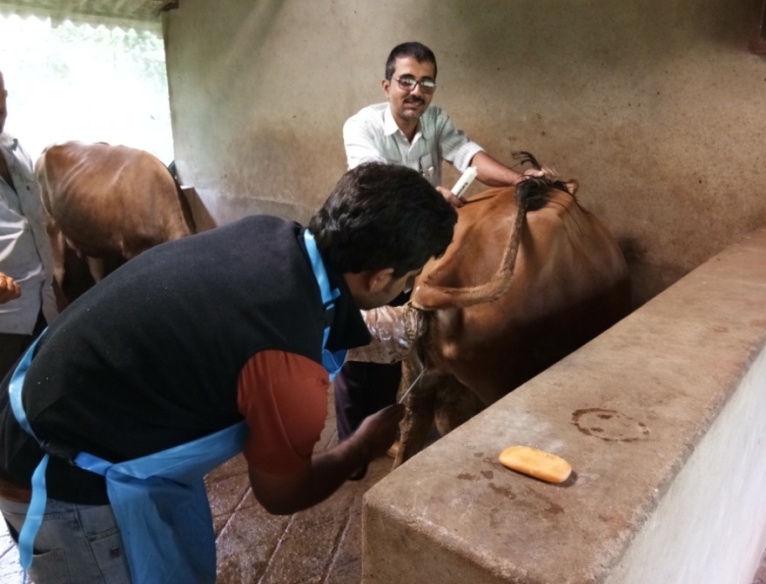 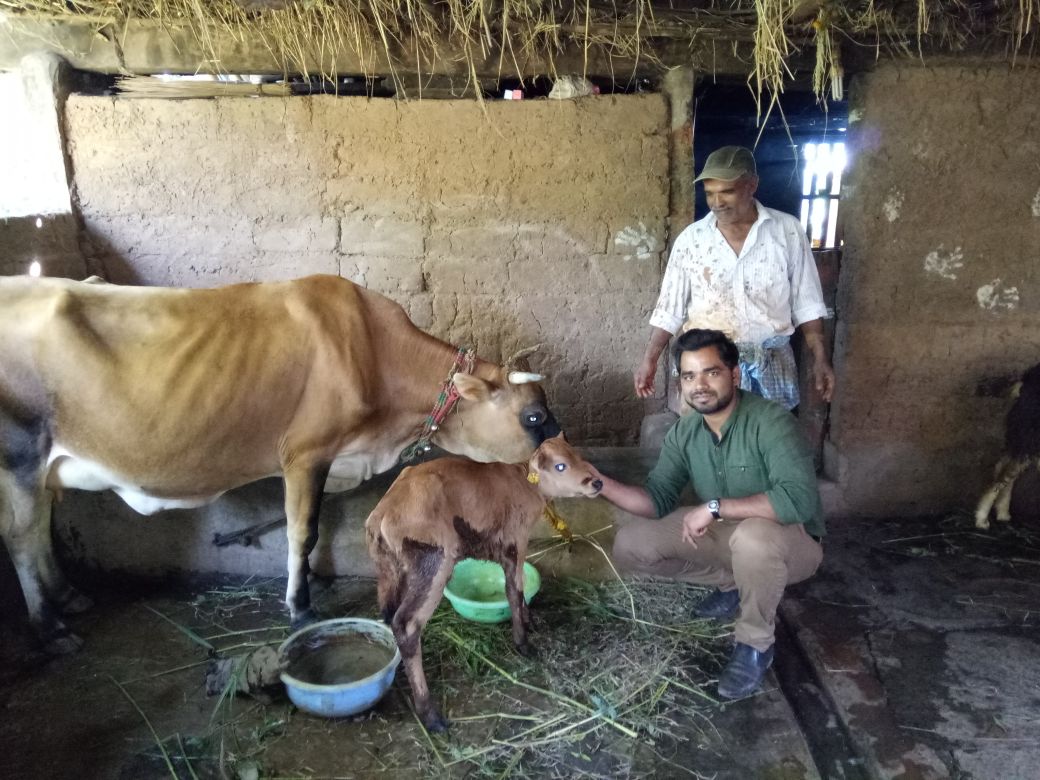 Examination of repeat breeding cowCalf born to treated animal 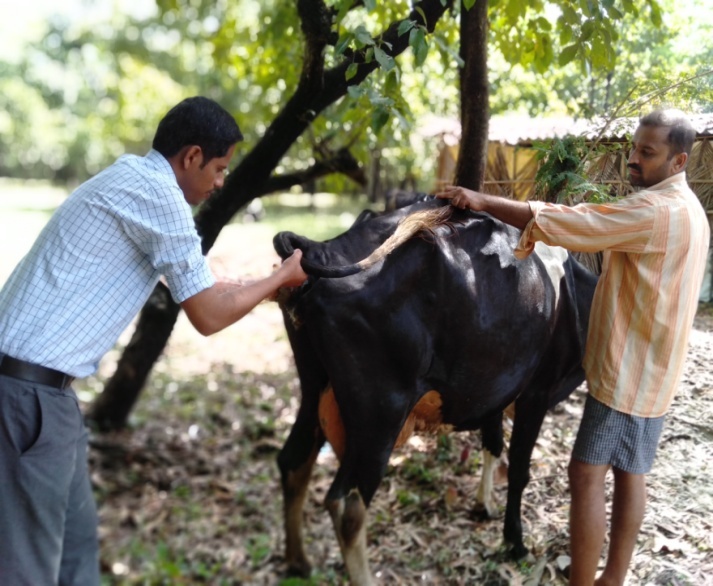 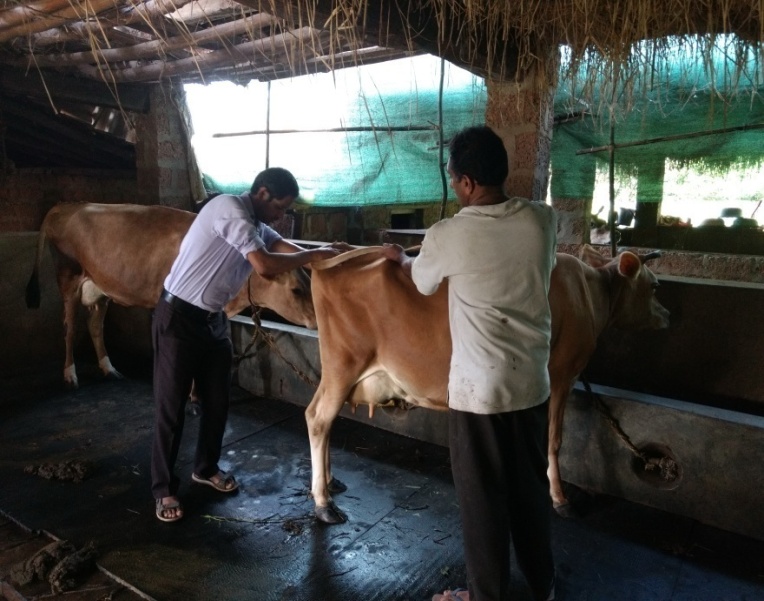 Examination of repeat breeding cow Pregnancy diagnosis S. No.Crop / EnterpriseITK Practiced  Purpose of ITK Scientific Rationale1Livestock Beetal leaves -10, ginger-20gm, garlic-10 gm, rock salt-50 gm pounded and mix in luke warm water admininster orally at 6hr intervalRuminal tympanyIncrease ruminal movemet and decrease surface tension2Livestock One handful each of tender leaves of pomegranate, neem and guava with dried ginger-50 gm, jaggery 100 gm grind and make 3 bolus and feed 1 bolus at a time Diarrhoea Spmsmolytic and anti infectious3Livestock Alovera – 2 petal, turmeric-50 gm, lime-15 gm,  make paste with 150-200ml water apply to full udderMastitis Anti-inflammatory and antibacterial4Livestock Magnesium sulphate-200gm, alovera-2 petals or 2 egg white, turmeric powder one handful, garlic -2 pearl make make paste in warm water or sesame oil-200mlUdder oedemaOsmotic pressure with anti-inflammatory5Livestock Lantana camara plant extract dilute in cattle urine and spray to bodyOrBoil 250 gm of tobacco in 2 liters of water and 5 liter of water spray 20 animalsEctoparasites Paralytic effectTypes of ActivitiesNo. ofActivitiesNumber ofFarmers Related  crop/livestock technologyGosthiesLectures organized15300Water Conservation, Biofuel crops and bio waste managementExhibitionFilm show5FairFarm VisitDiagnostic PracticalsSupply of Literature (No.)1Bio dieselSupply of Seed (q)Supply of Planting materials (No.)Bio Product supply (Kg)Bio Fertilizers (q)Supply of fingerlingsSupply of Livestock specimen (No.)Total number of farmers visited the technology weekSl.NoAward/RecognitionScientist Name & DesignationEventOrganized by1Best Poster PresentationDr. Manju M JSr. Scientist & HeadInternational Conference on Extension for strengthening Agricultural Research and Development at Suttur, Mysore during 14-16 December 2019ICAR ATARI, Bengaluru, Extension Education Society, TNAU, Coimbatore,and ICAR JSS Krishi Vigyan Kendra, Mysore2Young Scientist Dr. Siddappa KannurTechnical Officer(Agroforestry)International Conference on GRISAAS-2019 at NAARM, Hyderabad on 20-22nd October 2019Astha Foundation, Meerut (U.P)Sl. NoName of the EquipmentQty.CostStatus1pH meter119250Working2EC meter120,570Working3Microjeldahl N distillation Unit22,88,550Working4Plant Sample digestion Unit (Kjeldahl)1137350Working5aDistillation Unit (Glass double)-5 l/ hr143050Working5bDistillation Unit (Glass double)-1 l/hr243050Working6Spectrophotometer140050Working7Flame photometer21,22,040Working8Hot Air Oven117228Working9Willey mill (Plant sample Grinder)115,435Working10Hot plate13046Working11Horizontal Shaker 296905Working12Weighing Balance (Cap 500 g, Acc 0.1 g) 110890Working13Weighing Balance (Cap 100 g, Acc 0.001 g)2138479Working14Whirlpool Refrigerator122850Working15Atomic absorption spectro photometer 114,49,352under repair                                                                                      Total2124,68,095.00DetailsNo. of Samples analyzedNo. of Farmers benefited No. of VillagesSoil Samples13426132248358Water Samples823981675947Plant samples ---Manure samples ---Others (specify)---Total216652139114305DetailsNo. of Samples analyzedNo. of Farmers benefited No. of VillagesSoil Samples178516811553Water Samples151815011413Plant samples ---Manure samples ---Others (specify)---Total330331822966Mobile Kits Date of purchaseCurrent status1.25.03.2017Not working2.31.03.2017Not workingProgress during 2019Cumulative progressSamples analyzed (No.)-421Farmers benefited (No.)-329Villages covered (No.)-289ParticularsDate (s)Villages (No.)Farmers (No.)Samples analyzed (No.)Soil health cards issued (No.)SWTL1553168117851785Mobile Soil Testing Kit----Sl. No.Farmers participated (No.)Soil health cards issued (No.)VIPs (MP/ Minister/MLA attended (No.)Other Public Representatives participatedOfficials participated (No.)Media coverage (No.)156--010502Name of specific technology/skill transferredNo. of participants% of adoptionChange in income (Rs.)Change in income (Rs.)Name of specific technology/skill transferredNo. of participants% of adoptionBefore  (Rs./Unit)After (Rs./Unit)Soil testing Importance and soil sampling method 25684.5 %2,57,800/ha2,86,540/haMicro nutrient application (20 kg Zinc sulphate and 2.5 kg Borax/ha) in Paddy and Maize75831.5 %75,860/ha83,590/haMicronutrient application(Zinc @ 25g/plant and Borax @ 20g/plant in Arecanut43638.86,57,800 /ha7,51,650/haRhizome rot management through rhizome treatment with   COC @ 3g and 0.5 g/l and Drenching with COC/Ridomyl + Bleaching powder @ 2g each per litre12687.5 %4,35,080/ha7,68,900/haMushroom cultivation 4810.2 %87,600/ha91,850/haTechnology for Repeated breeding 12589.5 %1,27,650/family1,85,800/familyLime application 85791.51,86,750/ha2,01,560 /haSkill training Arecanut climbing to youth 4780.6 %21,200/head58,500/headName of organizationNature of linkageIINRG RanchiProject on Lac cultivationASCISkill TrainingsState Dept. of AgricultureTrainings, demonstrations, seminars and field days, ATMAState Dept. of HorticultureTraining programmes, demonstrations, seminars and field days, soil testing, CHD SchemeDepartment of Women and Child DevelopmentPrimary data collection on women and childrenThotagar’s Service Soceity, SirsiTrainings, input procurement, seminars. State Dept. of Animal husbandry & Veterinary SciencesAnimal Health Camps, trainings.Grameen BanksGuidance to beneficiaries about schemes in Trainings Water shed departmentTrainings.All India Radio, E-TV, Udaya, Chetan TV and Door Darshan Publicity and transfer of technology Kadamba charitable trust, Sirsi Trainings, method demonstration, meetings , Seminars.Kadamba Marketing  & Co-operative Society, SirsiTrainings, Melas, SHGs, MarketingSnehakunja Charitable Trust,  Honnavar  Training & method demonstration.Farmers clubs Trainings, demonstrations, seminars and field days.Sri Kshetra Dhrmastala Grameenabhivrudhi Yojane (SKDRDP) Seminar, Field day.   SRIJAN NGO Trainings and Field Visit and Field daysMANU VIKAS NGOField days and Field visitsCanarabank Deshpande Rudeset , HaliyalTrainings, field visits, meetingsJnana Joythi Financial Literacy Centre, SirsiTrainingsThe Agricultural Service and Development Cooperative Society Ltd.Trainings, Services(supply of inputs)GGSSS, Ltd Nanikatta, Siddapur tq.Trainings, FLDs, Method demosMadhukeshwar FPO, BanavasiTechnical backstoppingPragati FPO, BanavasiTechnical backstoppingKarnataka Forest DepartmentTrainings, Field visitsKMFTrainings, DemonstrationsDepartment of Women and Child DevelopmentPrimary data collection on women and childrenRUDSETIOrganizing training programmes for women SHG’s, Line departments(Fisheries, Dept. of Animal Husbandry)Organizing training programmes, income generating activities for women for women, participation as recourse personBAIF, Institute for rural development Trainings, field day, field visit, workshopName of the schemeDate/ Month of initiationFunding agencyAmount (Rs.)KVK Sirsi as Voluntary /cooperating center for ICAR funded  Network project on Conservation of Lac genetic resources  (as PI)December, 2018ICAR, New DelhiIINRG Ranchi5,50,000.00Studies on wilting of Mangroove plantations of Honnavar forest division(as PI)February 2019KFD, Honnavar2,50,000.00ARYAJune-2019ICAR, New Delhi1843000(Bio-efficacy and phytotoxicity of Imidacloprid 20% + Bifenthrin 8% SL in Rice (II Season)ISK Biosciences India Pvt. Ltd., New Delhi170000Bioefficacy and phytotoxicity of WCPL 575 (Herbicide ) on transplanted paddy and its effect on succeeding crop (II season) (Kharif 2019)April 2019Willowood, New Delhi238000Paramparagrat Krishi Vikas YojaneDecember 2019ICAR, New delhi3,30,000.00Agronomic Investigations for Production of Teff [Eragrostic Tef] A Super Food cropDecember 2019ATMA130324Analysis ANS Standrdization of Therapeutic Protocols for Reproductiive Failures Due to Tepeat Breeding and Aneestous in Dairy AnimalsSeptember 2019ATMA150000CFLD on ICM in GroundnutDecember 2019NMOOP120000CFLD on ICM in Black gram  and Green gramJan-2020NFSM360000Agriculture Skill Council of India [Organic Grower]Feb-2020ICAR New Delhi180000Agriculture Skill Council of India [Bee Keeper]Feb-2020ICAR New Delhi149600Agronomic Investigation for production of sugarcane and quality Joni Bella( Liquid Jaggery ) in Uttarakannada Distict2018(continued)UAS, Dharwad(SRP)200000Demonstration of Beekeeping for Economic uplitment of Scheduled caste/ tribe farmers of UK DistrictOctober 2010UAS, Dharwad(SRP)500000Studies on Sandalwood[santalum album L.] based agroforestry system in karnatakaFeb 2020UAS Dharwad (innovative SRP under SCP/TSP)320000On farm Research and Demonstration agroforestry system Perspective under tribal Sub plan [TSP]Feb 2020UAS Dharwad (innovative SRP under SCP/TSP)483000GKMSContinuous projectIMD160000S.NO.ProgrammeParticularsNo. of programmes attended by KVK staffNo. of programmes Organized by KVK staffOther remarks ( if any)01Meetings10           -           -02Research ProjectsAgronomic Investigations for production of Teff crop12 Year Project  Budget – 150000/-Analysis and standardization of therapeutic protocols for reproductive failures due to repeat breeding and anoestrous in Dairy animals-One infertility camp organized at Dodnalli cluster, diagnosed and treated 18 infertile cows1Year Project  Budget – 150000/-03Demonstrations2 FLDs04Training programmesFFS8 - -Guest Lecture22 - -Off camps and awareness programme1 - -05Extension Programmes - - - -Kisan Mela  - - - -Technology Week - - - -Exposure visit - - - -Exhibition - - - -Soil health camps -1 -Animal Health Campaigns - -Others (PI. Specify)Field inspection,19 -District and Taluk level awards under ATMA Others (PI. Specify)Field visits,22 -Others (PI. Specify)Diagnostic field visit18 -Diagnostic of field problems06Publications - - - -Video Films - - - -Books - - - -Extension Literature - - - -    Pamphlets - - - -Others (PI. Specify)07Other Activites (PI. Specify)Farmer Scientist interaction11Watershed approach - - - -Integrated Farm Development - - - -Agri-preneurs development - - - -S. No.Programme Nature of linkage Funds received if any Rs.Expenditure during the reporting period in Rs.Constraints if any01CSS-MIDH SchemeProduction of seedlings and trainings2,30,000.0040,000.00-S. No.Programme Nature of linkage Funds received if any Rs.Expenditure during the reporting period in Rs.RemarksS. No.Programme Nature of linkage Funds received if any Rs.Expenditure during the reporting period in Rs.Remarks MonthMessage type (Text/Voice)SMS/voice calls sent (No.)SMS/voice calls sent (No.)SMS/voice calls sent (No.)SMS/voice calls sent (No.)SMS/voice calls sent (No.)SMS/voice calls sent (No.)Total SMS/Voice calls sent (No.)Farmers benefitted (No.)MonthMessage type (Text/Voice)CropLivestockWeatherMarketingAwarenessOther enterprisesTotal SMS/Voice calls sent (No.)Farmers benefitted (No.)January Text61710298February Text13410298MarchText1110298April MayText119465June Text559465July Text229143AugustText1129143September Text119148October Text1349155November Text559164December Text339156Total1010042035Sl. No.Demo UnitYear of establishmentArea(ha)Details of productionDetails of productionDetails of productionAmount (Rs.)Amount (Rs.)RemarksSl. No.Demo UnitYear of establishmentArea(ha)VarietyProduceQty.Cost of inputsGross incomeRemarks1Dairy1982-CrossbredMilk716696810188450Nameof the cropDate of sowingDate of harvestArea (ha)Details of productionDetails of productionDetails of productionAmount (Rs.)Amount (Rs.)RemarksNameof the cropDate of sowingDate of harvestArea (ha)VarietyType of ProduceQty.Cost of inputsGross incomeRemarksCereals Paddy25.06.201902.01.20203.2Abhilasha Certified135 qSent to Seed Unit, UASD28.06.201925.01.20200.8HemavatiBreeder25qPulses Black gram19.04.201929.06.20191.2DU-1Breeder Seed90 kg Sent to Seed Unit, UASDOilseedsFibers Spices & Plantation cropsSpices & Plantation cropsSpices & Plantation cropsSpices & Plantation cropsSpices & Plantation cropsSpices & Plantation cropsSpices & Plantation cropsSpices & Plantation cropsSpices & Plantation cropsSpices & Plantation cropsCoconut74 treeslocal10000AuctionedArecanut02.01.20191.5 AcreSAS-1130000AuctionedFloricultureFruits Cashew04.04.20191.050 kg4500Sapota 18.03.201929 trees150 kg3750Vegetables Others (specify)Others (specify)Others (specify)Others (specify)Others (specify)Others (specify)Others (specify)Others (specify)Others (specify)Others (specify)Sugarcane1.1.201927.04.20200.8SNK-635 CO-86032KonanankatteSl.No.Name of the ProductQtyAmount (Rs.)Amount (Rs.)RemarksSl.No.Name of the ProductQtyCost of inputsGross incomeRemarksSl.NoNameof the animal / bird / aquaticsDetails of productionDetails of productionDetails of productionAmount (Rs.)Amount (Rs.)RemarksSl.NoNameof the animal / bird / aquaticsBreedType of ProduceQty.Cost of inputsGross incomeRemarksMonthsNo. of trainees stayedTrainee days (days stayed)Reason for short fall (if any)January 1756February 55March33April 33May44June 22July 44August33September 1010October 3015November 226December 44S.NoDatabase targetDatabase created 01Trainings02FLD Details03OFT Details04Field Visits05Method Demonstrations06Farmer Visits to KVK07Phone Calls08Seminars/Workshops Organized09Seminars/Trainings/Workshops attended10Special Programmes11KMAS12Guest Lectures13Field Days14Electronic Media15Publications16Seeds/Planting MaterialAmount sanction (Rs.)Expenditure (Rs.)Details of infrastructure created / micro irrigation system etc.Activities conductedActivities conductedActivities conductedActivities conductedActivities conductedQuantity of water harvested in ‘000 litresArea irrigated / utilization patternAmount sanction (Rs.)Expenditure (Rs.)Details of infrastructure created / micro irrigation system etc.No. of Training programmesNo. of Demonstration sNo. of plant materials producedVisit by farmers (No.)Visit by officials (No.)Quantity of water harvested in ‘000 litresArea irrigated / utilization patternSl No.Name of cluster villageInitial soil fertility status (Average of cluster village)Initial soil fertility status (Average of cluster village)Initial soil fertility status (Average of cluster village)Initial soil fertility status (Average of cluster village)Facilities created for organic source of manureName of Crops cultivatedVarietyOrganic inputs applied including bio-agents and botanicals treatmentYield (q/ha)EconomicsEconomicsSl No.Name of cluster villageAval. NAval. PAval. KOC %Facilities created for organic source of manureName of Crops cultivatedVarietyOrganic inputs applied including bio-agents and botanicals treatmentYield (q/ha)Cost of cultivation (Rs/ha)Net returns (Rs/ha)11.Dodnalli182.68.9130.60.72Compost makingTeffBrownCompostGreenleaf manure, diancha, forest litters, azospirillium, PSB, pseudomonas, neem oil---Green manure cropsCompostGreenleaf manure, diancha, forest litters, azospirillium, PSB, pseudomonas, neem oilJeevamrut making unitCompostGreenleaf manure, diancha, forest litters, azospirillium, PSB, pseudomonas, neem oilGreen leaf manureCompostGreenleaf manure, diancha, forest litters, azospirillium, PSB, pseudomonas, neem oilForest litterCompostGreenleaf manure, diancha, forest litters, azospirillium, PSB, pseudomonas, neem oilBio fertilizersCompostGreenleaf manure, diancha, forest litters, azospirillium, PSB, pseudomonas, neem oil21.Malagi196.89.6120.80.56Compost makingTeffBrownCompostGreenleaf manure, diancha, forest litters, azospirillium, PSB, pseudomonas, neem oil---Green manure cropsCompostGreenleaf manure, diancha, forest litters, azospirillium, PSB, pseudomonas, neem oilJeevamrut making unitCompostGreenleaf manure, diancha, forest litters, azospirillium, PSB, pseudomonas, neem oilGreen leaf manureCompostGreenleaf manure, diancha, forest litters, azospirillium, PSB, pseudomonas, neem oilForest litterCompostGreenleaf manure, diancha, forest litters, azospirillium, PSB, pseudomonas, neem oilBio fertilizersCompostGreenleaf manure, diancha, forest litters, azospirillium, PSB, pseudomonas, neem oilAgro advisoriesAgro advisoriesAgro advisoriesFarmers awareness programmesFarmers awareness programmesSl No.No of Agro advisories generated No of farmers registered for agro advisoriesNo of farmers benefittedNo of programmes No of farmers benefitted1234StateName of KVKDetails of Activities/programme OrganisedNumber of Chief GuestsNo. of Farmers attended programTotal participantsKarnatakaUttara KannadaInformation on imbalanced use of macro and micro nutrients, reaction of crops to fertilizer application, results of excess use of fertilizers, correct usage of fertilizers, schedule and method of application.Reaction of pest and diseases to fertilizer application , harms in using chemical pesticides.Imbalanced use of fertilizers in horticulture crops.Live webcast of the programmeSoil Test based fertilizer applicationVideo show of fertilizer applications provided by ICARVisit to KVK Demonstration plot026062CropsVarietyYear of release ProductionProductionProductionProductionRemarksCropsVarietyYear of release Target (q)Area (ha.)Actual Production (q)Category(FS/CS)RemarksType of Activity Date(s) conductedNo. of farmers (General)No. of farmers (General)No. of farmers (General)No. of farmers SC / STNo. of farmers SC / STNo. of farmers SC / STNo.of extension personnel No.of extension personnel No.of extension personnel Type of Activity Date(s) conductedMaleFemaleTotalMaleFemaleTotalMaleFemaleTotalType of Activity Date(s) conductedNo. of farmers (General)No. of farmers (General)No. of farmers (General)No. of farmers SC / STNo. of farmers SC / STNo. of farmers SC / STNo.of extension personnel No.of extension personnel No.of extension personnel Type of Activity Date(s) conductedMaleFemaleTotalMaleFemaleTotalMaleFemaleTotalBank accountName of the bankLocationBranch code Account NameAccount NumberMICR Number Number With Host InstituteWith KVKState Bank of IndiaSIRSI917SB A/c30157809532SBI002401SBIN0000917State Bank of IndiaSIRSI917SB A/c10816617558SBI002401SBIN0000917State Bank of IndiaSIRSI917SB A/c10816629030SBI002401SBIN0000917State Bank of IndiaSIRSI917SB A/c10816617296SBI002401SBIN0000917State Bank of IndiaSIRSI917CR A/c36527784252SBI002401SBIN0000917S.No.ParticularsSanctionedReleasedExpenditureA. Recurring ContingenciesA. Recurring ContingenciesA. Recurring ContingenciesA. Recurring ContingenciesA. Recurring Contingencies1Pay & Allowances108.12108.1298.022Traveling allowances  2.752.752.183ContingenciesContingenciesContingenciesContingenciesAStationery, telephone, postage and other expenditure on office running, publication of Newsletter and library maintenance (Purchase of News Paper & Magazines)2.352.352.24BPOL, repair of vehicles, tractor and equipments2.302.302.30CMeals/refreshment for trainees (ceiling upto Rs.40/day/trainee be maintained)1.01.00.96DTraining material (posters, charts, demonstration material including chemicals etc. required for conducting the training)0.500.500.49EFrontline demonstration except oilseeds and pulses (minimum of 30 demonstration in a year)3.033.032.86FOn farm testing (on need based, location specific and newly generated information in the major production systems of the area)0.580.580.30GTraining of extension functionaries0.100.100.10HMaintenance of buildings000.00IEstablishment of Soil, Plant & Water Testing Laboratory 0.100.100.10JLibrary  0.040.040.03KORD/EDP/Innv.Activities,Soil and water testing and issue of Soil health cards0.600.600.15LExtension Activities0.400.400.39TOTAL (A)TOTAL (A)B. Non-Recurring ContingenciesB. Non-Recurring Contingencies1Works47.0047.0031.552Equipment including SWTL & Furniture000.003Vehicle (Four wheeler/Two wheeler, please specify)000.004Library (Purchase of assets like books & journals)000.00TOTAL (B)TOTAL (B)47.0047.0031.55C. REVOLVING FUNDC. REVOLVING FUND0.00GRAND TOTAL (A+B+C)GRAND TOTAL (A+B+C)168.87168.87141.67YearOpening balance as on 1st AprilIncome during the yearExpenditure during the yearNet balance in hand as on 1st April of each yearApril 2017  to March 2018962660.0210684099999621031107.02April 2018  to March 20191031107.021561052.5799870.51792305.02April 2019  to December  20191792305.02892263677861.52006706.52Name of the  staffDesignation Title of the training programmeInstitute where attendedDates Dr. Shweta BiradarScientist (Home Science)Human Resource Development for Professional ExcellenceEEI, Hyderabad16th - 20th July 2019Dr. Roopa S PatilScientist (Plant Protection)Making Greater Use Of Bio Control Agents For Organic AgricultureAssam Agriculture University4th -13th  Nov 2019Dr. Shivashenkaramurthy MScientist (Agronomy)Training Of Trainings Under ASCIGKVK, Bengaluru20th  -22nd November 2019Dr. Shweta BiradarScientist (Home Science)Advancements In Food Packaging Technologies And Its Future ProspectsCIPHET, Ludhiana6th – 19th December 2019Sl.NoMethiCorianderAmaranthusPalakTomatoBrinjalLadies FingerRadishRidge GourdBitter GourdFrench BeanChilliTotal144.54.534.254.54.53.54.53.53.75347.524.533.752.53.23.753.72.53.243.52.540.133.754.534.54.73.2543.33.43.543.545.442.454.53.53.753.54343.53.7544.544.45544.253.53.752.253.454.53.543.452.753.7543.1563.13.544.23.53.754.33.753.253.533.543.35732.53.753.33.52.53.44.22.53.23.72.538.05843.343.22.53.253.32.73.52.753.33.539.393.44.33.352.53.7543.33.543.72.5341.310433.753.143.54.22.73.23.12.23.239.951133.54.53.753.54.53.343.52.754343.31222.25343.23.13.53.443.53.75338.7133.23.253.7544.23.543.72.52.732.540.3143.754.534.51.53.253.32.53.644.53.541.9152.454.53.53.753233.23.53.7521.536.151633.33.53.752.253.454.52.533.452.752.537.95173.33.5343.53.253.32.73.25233.538.3184.532.253.523.53.21.52.53.33.2234.451932443.533.72.52.7533.53.238.15203.43.752.254.53.752.753.52.532.51.5336.42123.53.7533.254.53.752.53.52.753..43.836.32233.54.53.753.52.53.543.52.753.2239.7232.53.252.53.52.253.51.52.53.52.53.75334.25243.52.253.753.23.753.233.52.52.752.3336.7253.752.5533.53.253.154.253.52.752.53.23.538.9262.452.553.53.753.754323.53.7521.535.752744.253.53.752.253.454.52.2553.452.752.7541.92833.524.53.53.752.753.753.253.7533.540.25292.53.53.252.533.23.253.4233.2234.83032.33.53.233.753.54.23.23.32.5338.45313.13.33.23.423.733.523.32.5336322.23.52.23.73.23.522.24.532.22.534.7332.53.53.23.753.53.73.2533.52.752337.65343.12.253.53.753.251.52.53.52.23.53.75335.83543.253.753.23.12.533.53.72.53237.5363.753.533.23.123.252.53.63.522.73.537.62372.454.53.53.751.75233.23.53.7521.534.93844.253.53.752.253.452.755.2553.452.754.7545.15395.53.554.53.53.753.53.753.254.7533.547.5404.55.55.255.55.54.54344.53.2554.454145.7545.255.7543.255.5243450.5425.54.754.254.53.7533.53.5422.5344.254345.54.75545.535.55.542.23.552.454453.54.53.753.54.54.543.52.752344.5455.54.53.55.53.5543.7553.2533.7550.254632.755434.53.54.53.543.24.345.25474.53.54.23.755.54.55.54.5532348.954845.7545.254.255.525.55.7523.5451.5495.534.254.53.254.7543.754.53.23.752.7547.2503.544.7554.53.53.23.755.533346.7Sum 177.1182.1182.4193.2169.22179.85172.45172.5178.75160.6145.05154.752067.97Average 3.53.63.43.83.33.53.23.13.53.22.9340Price202520253020202030303530Gross return35004500340047504950350032003100350048005075525049525Gross cost 1022.51702.51662.51722.51782.51682.51622.51395.51522.51522.51712.52072.519423Net return2477.52797.51737.53027.53167.51817.51577.5 1704.51977.53277.53362.53177.530102B:C2.41.641.041.751.771.080.971.221.292.151.961.531.54